ירושלים‏ו' טבת תשפ"ד‏18 בדצמבר 2023מכרז 13/3.2022מאגר ספקי תוכניות ומענים עבור מערכת החינוך – פניה להגשת הצעות שיצטרפו למאגר הקיים (דצמבר 2023) ניתן להוריד את חוברת המכרז מאתר האינטרנט של מינהל הרכש בכתובת הבאה: https://mr.gov.il/ilgstorefront/he/p/4000549730בכבוד רב,אורנה מיטמיגר, מנהלת אגף רכש, מכרזים והתקשרויותפרק 1 מנהלההגדרותמטרת המכרזמדינת ישראל, בהחלטת ממשלה מספר 226 מיום 01.08.21 בדבר "התכנית לגמישות הניהולית במערכת החינוך", החליטה להעביר למנהלי בתי הספר חלק מתקציב החינוך המיועד לרכש תוכניות ומענים בתחום החינוך עבור בתי הספר. מנהלי בתי הספר יפנו לספקים מן המאגר עפ"י בחירתם, ירכשו את השירות המבוקש וישלמו עליו באמצעות התקציב שהעמיד לצורך כך המשרד. מטרת המאגר היא לאפשר למנהלי בתי הספר, לרשויות המקומיות ולמשרד החינוך לבצע הזמנה של שירות או טובין מהספקים שאושרו ע"י המשרד ונכללים בסלים בהתאם לצרכי בית הספר, בצורה דיגיטלית, נוחה, מהירה, בשקיפות מלאה ובקרה, ובתמיכה וליווי ככל שיידרש. משרד החינוך (להלן: "המשרד") הקים מאגר תוכניות ומענים מקוון. המציעים ירשמו למאגר ויפרטו את התוכניות והמענים המוצעים על ידם. ועדת המכרזים תדון בהצעות וככל שתאושרנה הן תעודכנה במאגר ותהיינה נגישות למנהלי בתי הספר, רשויות מקומיות ומשרד החינוך והכל בכפוף לנהלי העבודה המפורטים במכרז זה.המסלול המאושר במאגר (שכונה במאגר הקודם "המסלול הירוק") חולק בשלב זה לארבעה סלים ובהם תתי-סלים. 
לכל סל מוגדרים תתי-סלים ולכל תת-סל מוגדרים תבחינים שעל המציע לעמוד בהם כדי להתקבל כספק מוכר בתת סל זה.מובהר כי המשרד שומר לעצמו את הזכות להוסיף/לגרוע/לעדכן סלים ותתי-סלים בהתאם למפורט במסמכי מכרז זה.המאגר החדש אינו מחליף את מאגר התוכניות הקיים – תוכניות במאגר הקיים מורשות לפעול במערכת החינוך ממקורות תקציביים שונים, שאינם תקציבי המשרד. בתקציב שיועבר לבתי הספר במסגרת תוכנית הגמישות  ניתן יהיה לצרוך, מתוך מערכת הגפ"ן, אך ורק תוכניות שתהיינה רשומות במסלול הירוק במאגר, שיווצר כתוצאה ממכרז זה.בשלב זה המכרז אינו מכיל פרטי רכש טובין.אספקת שירותים לבית הספר מותנית בהעדר חשש לניגוד עניינים כמפורט בסעיפי המכרז ובנספח 8 למכרז. המשרד יתקצב באופן דיפרנציאלי את בתי הספר והרשויות המקומיות והם יחליטו אם וכיצד להקצות את תקציבים שיקבלו בין סלים שונים, זאת בהתאם להנחיות שיקבע המשרד. פירוט נוסף לגבי הסלים ותתי הסלים בפרק 1 של מכרז זה.טבלת ריכוז התאריכים במכרז:מענה על שאלות מציעים:שאלות המציעים תוגשנה בכתב בלבד בקישו ר זה. המועד האחרון להגשת שאלות מציעים מפורט בטבלת ריכוז התאריכים שבסעיף ‎0.3 לעיל. המשרד שומר לעצמו את הזכות הבלעדית לניהול סבב אחד או יותר של שאלות הבהרה.שאלות המציעים תוגשנה במבנה הבא:תשובות המשרד לשאלות שהוגשו יפורסמו באתר האינטרנט של מנהל הרכש, ככל שיהיה צורך יפורסם נוסח מכרז מתוקן אשר כולל בתוכו מענה לשאלות שהופנו אל המשרד.  רק האמור בנוסח המכרז המתוקן שיפורסם באתר מינהל הרכש הממשלתי יחייב את המשרד.מציעים הרשאים להגיש הצעות תאגידיםרשומים כתאגיד.הנם עוסקים פטורים/מורשים/מלכ"רים.מנהלים ספרי חשבונות כחוק.עוסקים מורשים/ מלכ"ריםהנם רשומים כעוסקים מורשים/מלכ"רים.מנהלים ספרי חשבונות כחוק.עוסקים פטורים‏הנם רשומים כעוסקים פטורים. ‏מנהלים ספרי חשבונות כחוק.מובהר כי לכל סל ותת סל סטנדרטים מקצועיים נוספים כמפורט בהמשך.אישורים שיש לצרף להצעה – כנדרש במערכת הממוחשבתהאישורים שלהלן יוגשו על ידי כל המציעים לכל תתי הסלים, כחלק מתהליך הרישום במערכת הממוחשבת.במקרה של גוף משפטי מאוגד – תעודה לאגודה ולרשומה של חברה פרטית.במקרה של עמותה – תעודה המעידה על רישומה של עמותה מרשם התאגידים.אישור בר תוקף מאת רשות המיסים על ניהול ספרי חשבונות ורשומות עפ"י חוק עסקאות גופים ציבוריים.במקרה של עמותה – אישור ניהול תקין מטעם רשם העמותות. לגבי עמותות חדשות (עד שנתיים) שאינן יכולות להפיק אישור ניהול תקין מרשם התאגידים, יש לצרף במקום האישור הצהרה לפיה עדיין אינן יכולות להפיק את האישור בשל היותן עמותות חדשות, ואת האישור יש לשלוח למשרד תוך 45 יום מתאריך בו ניתן יהיה להפיק אישור זה.במקרה של עמותה – הצהרה של המציע, האם הצעתו תהיה חייבת/פטורה ממע"מ לעניין מכרז זה. מציע אשר בהתאם להוראות הדין אינו מחויב בתשלום מע"מ במסגרת ביצוע ההתקשרות, יצהיר על כך במסגרת הצעתו. ככל שהמציע כאמור זכה במכרז, יהיה עליו להגיש אישור מאת רשות המיסים על כך שהוא אינו חב במע"מ במסגרת ביצוע ההתקשרות, לכל המאוחר 45 יום מיום הגשת ההצעה להיכלל במאגר וככל שמדובר במתן שירותים למדינה בלבד, ממועד החתימה על ההסכם. ככל שהמציע המתין למעלה מ-45 יום ולא קיבל אישור כאמור מרשות המיסים, יוכל המציע להגיש אישור מאת רואה חשבון או עורך דין, לפיו המציע פטור מתשלום מע"מ במסגרת ההתקשרות.ככל שהמציע מעסיק עובדים – התחייבות לקיום חקיקה בתחום העסקת עובדים על-גבי הטופס המצורף – ראה נספח 4. גם אם בהווה הספק אינו מעסיק עובדים עליו לחתום על הטופס כהתחייבות עתידית שחלה על כל תקופת הפעלת התוכניות/המענים/שירותים במסגרת המכרז, שתכנס לתוקף ככל שהספק יתחיל להעסיק עובדים.תצהיר של המציע המאומת על ידי עו"ד בדבר היעדר הרשעות בעבירות לפי חוק עובדים זרים ולפי חוק שכר מינימום, עפ"י הנוסח המצורף – ראה נספח 5. הצהרה של המציע כי הוא עומד בכל דרישות אבטחת המידע – ראה נספח 6.להצהרה של המציע על עמידת התוכנית/מענה בחוק החינוך הממלכתי וסעיפי הצהרה נוספים כמפורט בנספח 7.הצהרה של המציע כי לא עולה חשש לניגוד עניינים, בין הפעילות הנדרשת במכרז זה לבין פעילויות אחרות עם המשרד בהן המציע מעורב כמפורט בנספח 8.הצהרה על שימוש בתוכנות מקוריות, שמירת סודיות ואי הפרת קניין רוחני, על גבי הטופס המצורף – ראה נספח 9. גם אם בהווה הספק אינו עושה שימוש בתוכנות עליו לחתום כהתחייבות עתידית שחלה על כל תקופת הפעלת התוכניות/המענים/שירותים במסגרת המכרז, שתכנס לתוקף ככל שהספק יתחיל להעסיק עובדיםהצהרה של המציע בעניין דרישות ביטוח, על גבי הטופס המצורף – ראה נספח 10. בעת הוספת מענה, יתכן כי המציע יידרש לענות על שאלות הנוגעות לביטוח ועל בסיס תשובותיו ייתכן כי יידרש להרחיב את הביטוח. רשימת השאלות לדוגמא מפורטת בנספח 11.תצהיר בדבר אי תיאום הצעות במכרז, עפ"י הטופס המצורף – ראה נספח 12. התחייבות לפעול לפי הוראות חוק למניעת העסקה של עברייני מין במוסדות מסוימים, התשס"א-2001 והתקנות מכוחו לגבי כל מפעיל ומפעיל הנותן שירות במסגרת המענה המוצע. למען הסר ספק, ההנחיות חלות גם על מתן שירות מקוון/מרחוק – נספח מספר 13.ככל שהמשרד יתקשר עם ספק הנכלל במאגר בעתיד, יהיה עליו להעביר פירוט סעיפים מהחוזה שהמציע מתנגד לפרסומם, כאמור בסעיף 4(ז) בהחלטת ממשלה מס' 1116, על גבי הטופס המצורף – ראה נספח 14.הצהרה בדבר עבודה נוספת לעובדי הוראה – ראה נספח 15.הצהרה על שימוש בחומרי למידה – ראה נספח 16.הצהרה בנוגע למקורות מימון נוספים – ראה נספח 17.הצהרה על כך כי תנאי המכרז בכללותם, כולל הבהרות, כפי שמופיעים באתר מינהל הרכש מקובלים על הספק.
יודגש, הפירוט במסמך זה נועד לידיעה בלבד. המערכת הממוחשבת תנחה את המציע בדבר נוסחם המדויק של ההצהרות, ההתחייבויות והמסמכים שעליו לצרף בעת הגשת ההצעה להצטרפות למאגר, אך האחריות לתפעול המערכת בהתאם לדרישות מוטלת על המציע לבדו.כניסה למערכת המקוונת דרך קישור זה (לחיצה על כניסה מזוהה בראש הדף). פרטים והרחבה אודות המערכת בקישור זה. מובהר כי עבור כל תת-סל על המציע לעמוד גם בתבחינים המיוחסים לתת הסל הרלוונטי. במסגרת זו ימלא המציע במערכת הממוחשבת התחייבות שהתוכנית עומדת בתקני בטיחות נדרשים או מקובלים לרבות לעניין אביזרים ומקום הפעילות, הנדרשים להפעלת התוכנית. יובהר כי לא תאושר תוכנית הכוללת שימוש בסגווי (רכינוע) במסגרתה.אופן הגשת הצעותההצעות תוגשנה במערכת הממוחשבת לא יאוחר מהתאריך המצוין בטבלת ריכוז התאריכים שבסעיף 0.3 לעיל. הצעה שתגיע לאחר מועד זה לא תובא לדיון בפני ועדת המכרזים. בדף המופיע בקישור זה, ניתן לצפות בהנחיות הכלליות לגבי הליך ההגשה המקוון, כולל זמני טיפול צפויים לכל שלב אותם יש לקחת בחשבון בעת הגשת ההצעה.המסמכים והאישורים הנדרשים יועלו למערכת.יובהר כי המשרד יהיה רשאי להעלות לאתר המאגר את הסילבוסים שהוגשו על ידי המציע במסגרת הצעתו. המשרד יעדכן את הספקים הכלולים במאגר לגבי הסילבוסים אשר יועלו לאתר המאגר כאמור לעיל וזאת באופן עליו יחליט המשרד.המשרד רשאי, לפי שיקול דעתו, לדחות את המועד האחרון להגשת הצעות/להודיע על מועד הגשת הצעות נוסף/מועדים נוספים. הודעה על כך תפורסם באתר מינהל הרכש. בהודעה יצוינו המועד/ים הנוסף/ים להגשת ההצעות.מובהר כי לא נדרש כרטיס חכם לצורך העבודה במערכת (למעט לגבי ספקים שיחתמו על חוזה התקשרות להפעלת שירותים עבור משרד החינוך).מרכז שירות מידע ארצי בטל' 6552* שלוחה 2 ישיב לכל פניות הספקים הטכניות: שעות הפעילות של המרכז בימים א-ה בין השעות 8:00 עד 16:00. בכל שאלה נוספת ניתן לפנות במייל זה: maanim@education.gov.il המשרד רשאי לשקף למנהלי מוסדות חינוך ולכל מי שרשאי להשתמש במאגר לפי מכרז זה, את כלל המידע שמוזן על ידי הספק למערכת המקוונת.באחריות הספק לוודא במערכת המקוונת כי הצעתו הוגשה כנדרש וכי הצעתו מצויה בסטטוס "ממתין לבדיקה" הן בטפסי הסף השונים והן בשיוך לתתי הסלים, וכן הזנת מחירון, אזורי פעילות והיקפים. לוועדת המכרזים יגיעו אך ורק הצעות שהשלימו את כלל תהליך הגשת ההצעה כנדרש.על המציע במכרז האחריות הבלעדית להגיש את ההצעה לפני המועד האחרון להגשת הצעות. על המציע להביא בחשבון כי בסמוך למועד האחרון להגשת הצעות יתכן עומס על מערכת ההגשה או תקלות טכניות אחרות אשר ימנעו מהמציע להגיש את הצעתו. על המציע להיערך לכך, ולהגיש את הצעתו מבעוד מועד. מומלץ להגיש את ההצעות לפחות יממה טרם המועד האחרון להגשת הצעות. למציע לא תהיה כל טענה למזמין באשר לתקלה שהתגלתה במערכת הגשת ההצעות סמוך למועד האחרון להגשת הצעות, גם אם כתוצאה מכך הוא לא הצליח להגיש את הצעתו. יודגש כי הגשת הצעה במכרז זה אין משמעה הזנת ההצעה מצד המציע אלא אך ורק שליחת ההצעה במערכת המקוונת וקבלתה במערכת המקוונת של המשרד. לא ניתן יהיה להגיש הצעות במערכת לאחר המועד האחרון להגשת הצעות. ככל שתהיה תקלה טכנית ממושכת אשר תימנע הגשות הצעות במכרז, יוכל המזמין (אך לא יהיה חייב) בהודעה שתפורסם באתר האינטרנט לקבוע דרך הגשה אחרת במכרז.מציע אשר השלים שלב כלשהו בהליך ההגשה יקבל הודעה באמצעות כתובת הדואר האלקטרוני אשר נכללה בהצעתו כי הצעתו התקבלה ומועברת לשלב הבדיקה. הודעה זו תכלול קישור למסך מרכז אשר יאפשר לספק לצפות בכלל הצעותיו במסגרת המכרז ובסטטוס הטיפול בכל הצעה. על הספק לוודא כי התקבלה הודעה זו ולעדכן את המשרד באמצעות כתובת המייל: maanim@education.gov.il ככל ולא התקבלה הודעה זו. יובהר כי אחריות הספק להתעדכן באופן קבוע בדף המרכז הכולל את מלוא המידע אודות התוכניות שהוגשו ו/או מסופקות על ידו. לספק לא תהיה טענה על אי קבלת מידע המופיע בדף המרכז.בדיקת ההצעה ואישורה:המשרד יבדוק את עמידת המציעים בדרישות המופיעות בסעיף ‎0.6 לעיל ובסטנדרטים המוגדרים לסל/תת-סל שאליהם ניגשו וישלח הודעה למציע: בקשה להשלמת מסמכים/זכיה זמנית (עד למועד שיצוין או עד השלמת מידע חסר)/זכיה/אי-זכייה.מובהר כי לוחות הזמנים לבדיקת ההצעות הן לפי שיקול דעת הבלעדי של המשרד וכי המשרד אינו מתחייב שכל מי שהגיש בקשה במועד מסוים ייבדק ויאושר באותה העת כלפי הצעות אחרות.במידה והוחזר לספק טופס (מינהלי ו/או פדגוגי) לצורך השלמת מסמכים, נדרש לעשות זאת בתוך המועד שיצוין בהודעת המייל האוטומטית שתשלח לספק.כל ההצעות תיבדקנה ע"י גורמים שתמנה ועדת המכרזים הן מהבחינה המינהלית והן בעמידתן בדרישות הפדגוגיות.ככל שהתוכנית/המענה עמדו בדרישות, יקבל המציע אישור בתוקף אותו יקבע המשרד. התוכנית תשוקף למנהלי בתי הספר לצורך הזמנת שירות במאגר הממוחשב ובמערכת הגפ"ן. פסילת הצעה או ביטול זכייה:המשרד רשאי לפסול הצעה או לבטל זכיה במכרז בכל מקרה שבו קיימת כנגד המציע או אורגן אצל המציע, חקירה או הוגש נגדו כתב אישום או שהורשע בעבירה שמפאת מהותה, חומרתה או נסיבותיה, ובכלל זה עבירות שעניינן פגיעה בתחרות או תיאום הצעות, המציע אינו ראוי לשמש כספק במכרז המספק שירותים המבוקשים במכרז זה.המשרד רשאי לפסול הצעה או לבטל זכיה במכרז במקרים שבהם קיים מידע לפיו נותן השירות סיפק שירות שלא לפי שביעות רצון הגורמים המקצועיים מקבלי השירות או שחרג מהותית מתנאים שנקבעו למתן השירות או שחרג מנוהלי משרד החינוך ביחס לשירותים אותם נתבקש לספק או אם קיימת נגד המציע החלטה מינהלית ו/או פלילית חמורה על התנהלות לא תקינה/מוסרית – גם אם התקבלה על ידי יחידה אחרת במשרד/גוף ציבורי אחר/פעילות אחרת של המשרד או של גוף ציבורי אחר.ספק שהצעתו נדחתה במכרז, רשאי להגיש ערעור במערכת המקוונת בתוך 10 ימים מרגע שליחת הודעת הדחייה.גריעת נותני שירותים מהמאגרוועדת המכרזים רשאית לגרוע מהמאגר נותן שירותים בהתקיים אחד  מהמקרים הבאים:המשובים שינתנו על ידי מוסדות החינוך אודות התוכניות/המענים שהפעילו במוסד החינוכי מתוך המאגר, יהוו שיקול לפסילתם והוצאתם של תוכניות ומענים מהמאגר. ציון משוקלל נמוך מ- 60 יהווה שיקול להוצאת תוכנית מהמאגר (אם נקבע על בסיס משובים של לפחות 10 מוסדות חינוך שונים שדירגו את התוכנית/המענה). ציון משוקלל כאמור הנמוך מ-50 יגרור גריעה אוטומטית של התוכנית ממאגר התוכניות.מבלי לפגוע באמור לעיל, ככל שציון המשוב הכולל של כל התוכניות המופעלות על ידי ספק מסויים יקבלו ציון הנמוך מ-65 (על בסיס משובים של 20 מוסדות חינוך לפחות) המשרד יהיה רשאי לשקול גריעת הספק ו/או התוכניות המופעלות על ידו כולן או חלקן מהמאגר, וזאת בכפוף למתן הזדמנות לספק להשמיע טענותיו בטרם קבלת ההחלטה.  הצוותים המקצועיים הבודקים עמידת תוכניות מסויימות בסטנדרטים של תתי הסל רשאים להתחשב בניסיון שהצטבר בהפעלת התוכנית בבתי הספר בשנים הקודמות לרבות משובים ותלונות שהתקבלו במשרד אודות תוכניות וספקים בעת קבלת החלטה להמליץ על הכנסת תוכניות למאגר.לגבי תוכניות שבמהלך שנת לימודים אחת הפעלתן בבתי הספר הופסקה על ידי לפחות 2 מוסדות חינוך במהלך השנה בנימוק שהתמורה בגין התוכנית אינה מצדיקה את עלותה, עומדת למשרד הזכות לגרוע את אותה תוכנית מהמאגר, בכפוף למתן הזדמנות לספק להשמיע טענותיו בטרם קבלת ההחלטה.אם ספק לא יעמוד בדרישות הדיווח שיקבע המשרד בהתאם לאמור בסעיף ‎.0.11 להלן. אם ביצע את הפעילות בניגוד לדרישות המאגר.אם יתגלה למשרד כי הוגשה הצעה תכסיסנית על ידי הספק לצורך כניסתו למאגר.אם הציב כח אדם (מפעיל נותן שירות) בניגוד לדרישות המאגר.כל חריגה מהותית מתנאי המאגר.כל אי עמידה בנוהלי משרד החינוך ביחס לשירותים נשוא המאגר. אם יתגלו ניגודי עניינים בין נותן שרות לבין בית הספר או לבין כל מזמין שירותים אחר הפועל מכוח מכרז זה. אם הוגש נגדו כתב אישום או הורשע בפלילים.אם קיימת נגד הספק החלטה מינהלית ו/או פלילית חמורה על התנהלות לא תקינה/מוסרית, גם אם התקבלה על ידי יחידה אחרת במשרד/גוף ציבורי אחר /פעילות אחרת של המשרד או של גוף ציבורי אחר.אם הספק פנה למנהלי בתי הספר ו/או המשתמשים האחרים בתוכנית בכל הקשור למשוב.אם סופקו פריטים אשר לא נכללו במחירון המופיע בנספח 1.אם סופקו תוכניות שלא בהתאם לפורמט עליו התקבל אישור וחתימת "ועדת הרפרטואר".אם ניתנה הוראה של החשכ"ל לגרוע תחום כלשהו (על כל נותני השירותים הכלולים בו).הגיעה ועדת המכרזים למסקנה שיש לשקול ולגרוע את נותן שירותים מהמאגר, היא תפעל כדלקמן:תודיע לו באמצעות דוא"ל על הכוונה לגרוע אותו והסיבות לגריעה ותזמנו לשימוע בכתב בהתאם לאופי המקרה ולפי שיקול דעתה הבלעדי של הועדה.תקיים שימוע בכתב בהתאם לאופי המקרה ולפי שיקול דעתה הבלעדי של הועדה.מנהלת המאגר תיישם את ההחלטה הסופית של  הוועדה.  ככל שגוף שנגרע יגיש שוב הצעה להכלל ברשימה, יילקחו בחשבון החלטות הוועדה בכל הנוגע לגריעתו.במקרים בהם מנהלי בתי הספר יבקשו להפסיק ו/או להפחית היקפי הפעלת תוכנית/מענה בבית הספר יהיו רשאים לעשות זאת ובתנאי שנתנו הודעה מתאימה בכתב למפעיל לפחות 30 ימים מראש, לעניין הפסקת התוכנית או לחילופין קיבלו את הסכמת המפעיל להפעלת התוכנית במתכונת מוקטנת. היה והמפעיל לא נתן את הסכמתו להקטנת היקף התוכנית, הפעלת התוכנית תופסק בתוך 30 ימים.במקרים בהם הוכרז מצב חירום במדינת ישראל כולה או בחלקים ממנה או במקרים מיוחדים אשר ימנעו את הפעלת התוכנית במתכונת שסוכמה בין מנהל בית הספר לבין הספק, מנהל בית הספר יהיה רשאי לבוא בדברים עם הספק להפעלת התוכנית במתכונת המתאימה למצב החירום (לדוגמא המרת הפעילות למקוונת) ולהפחית את התמורה לספק ככל שהמתכונת החדשה אינה כוללת מרכיבי עלות מסויימים מהתוכנית המקורית. הספק יהיה רשאי שלא להסכים להפעיל  את התוכנית שלא במתכונת המקורית אולם במקרה זה לא יהיה זכאי לכל תמורה מבית הספר בתקופת החירום. בתום תקופת החירום ובכפוף לאישור המנהל מתכונת הפעלת התוכנית תחזור למקורה.   בקרת ספקי המאגרהמשרד יפעיל מערך בקרה על התנהלותם של הספקים במוסדות החינוך במסגרת המאגר כולל בקרת נתונים ובקרת שטח.בקרת נתונים מקדימה על דיווחי הנתונים במערכות השונות תבוצע מרחוק או פיזית בהתאם לשיקול דעתו של המשרד.בקרת שטח על הפעילות תבוצע בזמן הפעילות בפועל.בקרת השטח תתבסס על דיווחי מערכת הזמנות המנהלים ומערכת הספקים. לכן, על הספק לדווח באופן מלא ועדכני במערכת הספקים על  הפעילות המתוכננת, תוך התייחסות לכלל רכיבי הדיווח. על הספק להציג כל מידע, נתונים או דוחות, ככל שיידרש לכך בתהליך הבקרה.אין לדווח במערכת על פעילות בדיעבד (רטרואקטיבית).הדיווח יתבצע עד 7 ימים לפני תאריך הפעילות.ביטול או שינוי דיווח קיים, בטווח של 48 שעות לפני הפעילות ללא אישור מנהל בית הספר בכתב – יחשב כליקוי ולא תתקבל תמורה בגין הפעילות. על מנת שביטול בטווח של פחות מ-48 שעות ייחשב כמקרה מוצדק הספק יתבקש לשלוח הסבר ואסמכתאות לאיש הקשר בביה"ס וכל מקרה ייבדק לגופו.בקרת השטח תבוצע ע"י המשרד או על ידי זכיין בקרה מטעם המשרד.צוותי הבקרה יגיעו פיזית לשטח ביה"ס או למקום בו תתבצע פעילות הספק. הספק או המפעיל מטעמו מתחייב לשתף פעולה עם צוות הבקרה ולאפשר את קיום הבקרה.ככל שיתגלו ליקויים משמעותיים בהתנהלותו של הספק, עומדת למשרד הזכות לגרוע את הספק מהמאגר, בכפוף למתן הזדמנות לספק להשמיע טענותיו בפני גורם שיקבע המשרד, בטרם קבלת ההחלטה. יובהר כי המשרד יהיה רשאי לבקר את התנהלות הספקים בכל נושא לרבות התנהלות כספית, עמידה בדרישות דיווח, איכות התוכניות המופעלות ברמה הפדגוגית ועוד. משתמשים נוספים במאגרמובהר כי המאגר יוכל לשמש גם את יחידות המשרד כמאגר ספקים וההתנהלות מולו מטעם המשרד תהיה עפ"י הוראות התכ"מ בדבר מאגר ספקים ולפי כל דין, בכפוף להלימה במתן השירותים מתוקף הזכייה וההיכללות במאגר ובהתאמה לדרישות הייחודיות של המשרד.ככל שהמשרד יתקשר עם ספק מן המאגר הספק יידרש להוסיף מסמכים ולהירשם  בפורטל הספקים הממשלתי בכתובת:
https://www.gov.il/he/departments/guides/merkava-portal-sapakim.המשרד יפעל לפי תקנה 16 בתקנות חובת המכרזים כלהלן:16.  (א)  ועדת המכרזים תנהל רשימות, הערוכות לפי סוגי התקשרות, של ספקים מתאימים בכוח, ובלבד שלא מתנהלת רשימה מרכזית באותו עניין על ידי החשב הכללי (להלן – רשימת המציעים); ועדת מכרזים רשאית לנהל רשימת מציעים בעניין שמתנהלת לגביו רשימה מרכזית, מנימוקים שיירשמו, ובאישור ועדת הפטור המשרדית.          (ב)  רשימת המציעים תעודכן אחת לשנה לפחות, תנוהל באופן ממוכן, תפורסם ותהיה פתוחה לעיון הציבור באתר האינטרנט, והכל בדרך שתיקבע בתקנון כספים ומשק.          (ג)   ועדת המכרזים תפרסם הודעה בדבר כוונתה לערוך רשימת מציעים; כל הרוצה להיכלל ברשימת המציעים לסוג מסוים של התקשרויות יגיש בקשה בכתב לוועדת המכרזים בצירוף כל הפרטים והמסמכים הצריכים לעניין, והוא ייכלל ברשימה אם תמצא אותו ועדת המכרזים מתאים; ועדת המכרזים תודיע למבקש על החלטתה ונימוקיה.          (ד)  ועדת המכרזים תהא רשאית שלא לכלול אדם ברשימת המציעים למכרז לרכישת עבודה או שירותים עתירי כוח אדם, או להורות על מחיקתו מרשימה כאמור מנימוקים מיוחדים שיירשמו לאחר שנתנה לו הזדמנות לטעון בפניה את טענותיו בכתב, בשים לב להתנהלותו בנוגע לשמירת זכויות עובדים; נכלל אדם ברשימת המציעים ונתקיימו בו התנאים המפורטים בתקנה 6א, יימחק אותו אדם מרשימת המציעים זולת אם אישרה הוועדה לבחינת התקשרויות שלא למחקו מן הרשימה מנימוקים מיוחדים שיירשמו.          (ה)  ועדת המכרזים תקבע, באישור היועץ המשפטי של המשרד וחשב המשרד ובכפוף להוראות שנקבעו לעניין זה בתקנון כספים ומשק, נוהל כתוב לבחירת הספקים שאליהם תבוצע הפנייה מתוך רשימת המציעים, באופן המבטיח קיומו של סבב מחזורי שוויוני והוגן ביניהם והמעניק את מרב היתרונות לעורך המכרז.עריכת מכרז סגור ופנייה תחרותית לקבלת הצעות תק' תשס"ט-2009 תק' תשע"ב-201216א.  (א)  ביקשה ועדת המכרזים להתקשר עם ספק מתוך רשימת מציעים במסגרת מכרז סגור או במסגרת פנייה תחרותית לקבלת הצעות, תפנה ועדת המכרזים לספקים מתוך רשימת המציעים כלהלן:	(1)   כללה רשימת המציעים לסוג מסוים לא יותר מעשרה מציעים, תפנה ועדת המכרזים לכולם;	(2)   כללה רשימת המציעים יותר מעשרה מציעים – תפנה ועדת המכרזים לחמישה מציעים לפחות;	(3)   הספקים שאליהם מופנות ההזמנות להציע הצעות ייבחרו ככל הניתן בסבב מחזורי לפי נוהל כאמור בתקנה 16(ה).יובהר כי ככל שההתקשרות מול המשרד תהיה עד הסך המקסימלי הקבוע בהוראת תכ"מ 7.7.1: התקשרות בהליך מקוצר, יחולו עליה הוראות הוראת תכ"מ 7.7.1: התקשרות בהליך מקוצר, באישור סגן חשב המשרד ו/או גזבר המחוזי.במקרים בהם קיימת מניעה משפטית כלשהי לבית הספר לביצוע התקשרויות ישירות עם הספק, משרד החינוך, באמצעות המחוז, יהיה רשאי להתקשר עם אותם ספקים שיבחרו על ידי מנהלי בתי הספר במערכת גפ"ן לצורך ביצוע התשלום ובאישור ועדת המכרזים של המשרד (לדוגמה, בית הספר הטכני של חיל האוויר וכו').נוסח החוזה עליו יחתום מפעיל אשר ייבחר על ידי המשרד בהתאם לנוהל התקשרות עם ספקים מתוך המאגר כמפורט במכרז זה, יצורף לפניה לקבל הצעות שיעביר המשרד לספקים בתת הסל. חוזה גנרי להתקשרות עם המשרד מצורף כנספח 2 למכרז זה.   עוד מובהר כי רשויות מקומיות, מתי"אות ובעלויות תוכלנה לעשות שימוש במאגר, בהתאם לכללי ההתקשרויות החלים עליהן.לגבי ספקים המקבלים תמיכה/תקצוב מהמשרדעל מנת שלא לפגוע בפעילות החינוכית ולאור הייחודיות של תכנית הגמישות הפדגוגית, ניתן להגיש הצעה במסגרת מאגר המענים גם עבור פעילות הנכללת (על פי טיבה וסוגה) במסגרת מבחני תמיכה/הקצבות, שימשיכו לפעול מחוץ למערכת גפ"ן. לדוגמא: ניתן להגיש הצעה עבור פעילות חינוכית במוזיאונים (הנכללת כיום במסגרת "מבחנים לתמיכה של משרד החינוך בפעולות חינוך במוזיאונים"), או עבור פעילות של מפגשים בין תלמידים מאוכלוסיות שונות (הנכללת כיום במסגרת "מבחנים לחלוקת כספי תמיכות של משרד החינוך למוסדות ציבור המקיימים מפגשים בין תלמידים וצעירים מאוכלוסיות שונות"). מצופה כי הצעות למאגר שיוגשו ע"י גופים שבשגרה נתמכים/מתוקצבים ע"י המשרד במסגרת מבחני תמיכה/הקצבה, יוצעו במחיר שמביא בחשבון את מימון המשרד.תקופת התקשרותככלל, תקופת הרישום במאגר עפ"י המכרז תהיה כמפורט בסעיף זה. יודגש, כל מפעיל תוכנית/מענה המציע להיכלל במאגר לפי מכרז זה, מתחייב בזאת כלפי המשרד שתנאי ההתקשרות בינו לבין המוסד החינוכי שיחליט לרכוש ממנו את התוכנית יהיו בהלימה לתנאים שנקבעו במכרז זה.תקופת הרישום במאגר לכל ספק וכל תוכנית זוכה במכרז זה תהיה לשנת הלימודים תשפ"ה – תשפ"ז (1.9.24 ועד 31.8.27). עם זאת ככל שהמשרד לא יפרסם מכרז חדש אשר יחליף מכרז זה עד ליום 31.3.24, יוכל המשרד להאריך את תוקפו של המכרז גם לשנה"ל תשפ"ח או לשנה"ל תשפ"ח ותשפ"ט (עד 31.8.28 או ועד 31.8.29).תוכנית אשר נקבעה כהצעה זוכה במכרז המאגר שפורסם בינואר 2023, הוארכה לשנה נוספת עד לסוף שנה"ל תשפ"ה (31.8.25) מלבד התוכניות שהוגשו לתתי הסלים חברה ערבית (אתגרים) ולמידה משולבת דיגיטל אשר ההתקשרות עימם תפוג בסוף שנה"ל תשפ"ד.ועדת המכרזים רשאית לקבוע תקופת התקשרות קצרה יותר בכפוף לשיקולים מקצועיים שיצדיקו זאת.למשרד שמורה הזכות, לקראת כל פרסום חדש של פתיחת המאגר להגשת הצעות, לבחון ולשנות את הקריטריונים הנדרשים בכל תת סל.המשרד יהיה רשאי בהתאם לשיקול דעתו הבלעדית לקבוע מועדים מסוימים בשנה בהם יתבצע בפועל עדכון המאגר. וועדת המכרזים תודיע על החלטותיה בנושא זה באמצעות המערכת הממוחשבת של המאגר ובהתאם להנחיות החשב הכללי.המשרד יבדוק את ההצעות שיתקבלו במועדים שיקבעו על ידי ועדת מכרזים. וועדת המכרזים תדון בממצאי בדיקת כל ההצעות שהתקבלו, ורשאית להוסיף מועדים לפי שיקול דעתה ולפי הצורך, ותאשר עדכון המאגר בהתאם.במקרים מיוחדים, ועדת המכרזים רשאית לקבוע תקופת התקשרות קצרה יותר בכפוף לשיקולים מקצועיים שיצדיקו זאת. המשרד יהיה רשאי להאריך את ההתקשרות לתקופות נוספות בכפיפות להוראות החשב הכללי ותקנות חובת המכרזים.ספק יכול לסרב להזמנה מבית הספר. הסירוב חייב להיעשות בתוך 7 ימי עבודה לאחר ההזמנה שכן בתי הספר מסתמכים על כך בתכנון שנת הלימודים.  אופן קבלת המציעים למאגרלמאגר יתקבלו כל המציעים אשר יעמדו בתנאים הבסיסיים לכל סל ותת סל.המבקשים להיכלל במאגר התוכניות והמענים יקבלו מענה עם אחד מהסטטוסים הבאים:  ממתין לבדיקה.אישור, שיינתן לאחר אישור הצוותים המקצועיים וועדת המכרזים (בכפוף לדרישות מכרז זה ועמידה בתנאים). הועדה רשאית לאשר תקופות התקשרות שונות בהתאם לתת הסל ולשיקולים מקצועיים נוספים. דחיית הבקשה להיכלל במאגר.  מובהר כי אין מגבלה על כמות התוכניות שספק יכול להגיש במאגר. ניתן לייעד פעילות למגזר ספציפי.ככל שהתוכנית מיועדת לאוכלוסייה מסוימת – חשוב להבהיר זאת בפירוט אודות התוכנית. משוב לגבי איכות התוכניות:המשרד יפעל לקידום משוב מצד מנהלי בתי הספר ומשתמשים אחרים בתוכניות ובמענים שיפעלו בהתאם למכרז זה. המשוב ישמש תשתית לבחינת איכות התוכניות והמשך שילובם במאגר, וישתקלל בציון המשוקלל שיוצג לצד פרטי התוכנית מבלי לחשוף את פרטי המוסדות שהשתתפו במשוב.יובהר כי הספקים יהיו מנועים מפנייה למנהלי בתי הספר ו/או המשתמשים האחרים בתוכנית בכל הקשור למשוב.עדכון פרטיםספק יוכל לצפות בפרטיו במאגר.ניתן לעדכן פרטי התקשרות במאגר ע"י שליחת בקשה לעדכון למייל זה: pedagogy_partnerships@education.gov.il.הספקים יהיו מחוייבים לדווח מיידית על כל שינוי בזהות המפעילים עליהם הוצהר לצורך קבלת אישור להפעלת התוכנית/המענה. הדיווח יבוצע לכתובת הדואר האלקטרוני של היחידה המקצועית: maanim@education.gov.il. יובהר כי המשרד יהיה רשאי לשנות הוראה זו ולדרוש את ביצוע עדכון הפרטים באמצעות המערכת המקוונת. כן יובהר כי בכל מקרה, על כל מפעיל שיכנס למוסד החינוכי לעמוד בתנאי הסף עבור אותו תת סל.הצעת המחירכחלק מתהליך הרישום והגשת ההצעה על המציע למלא במערכת הממוחשבת את הסכמתו למחיר המקסימאלי המוצג (ראה נספח 1). המציע יתבקש להציע במערכת הצעת מחיר זהה או מטיבה ככל שיבחר לעשות זאת. הצעת מחיר זו, לאחר בחינה של ועדת המכרזים תשוקף למנהלים במערכת הממוחשבת ותהווה, בין היתר, בסיס להחלטת המנהל להתקשר עם מפעיל תוכנית/מענה כזה או אחר מתוך המאגר.  יובהר כי מנהל בית הספר יהיה רשאי לנהל מו"מ להפחתת המחיר, ובתנאי שלא יערך שינוי שיפחית או יצמצם או יבטל את העמידה בתנאי התוכנית/המענה החינוכי ובשירות הניתן, ולא בתנאי מכרז זה. לעניין סעיף זה, קיצור אורך הפעילות ל-45 דקות לא מהווה פגיעה בתנאי מכרז זה ומותר במו"מ.  אופן ההתקשרות ותנאי תשלוםערבות ביצוע:במקרה של רכישות שירות מהספק ע"י המדינה, רשאי המשרד לדרוש מן הספק להגיש ערבות ביצוע, בסכום ובתקופה שיקבע המשרד. בשירות שנרכש ע"י בתי הספר- לא תידרש ערבות.במקרה של רכישות שירות מהספק ע"י רשות מקומית, רשאית הרשות לדרוש מן הספק להגיש ערבות ביצוע, בסכום ובתקופה כפי שתקבע בהתאם לנהלי ההתקשרויות עמה. בגין השירותים שיסופקו לבתי הספר, יקבל הספק תמורה מהבעלות על בית הספר בהתאם לכללי התשלום החלים עליה.המוסד החינוכי רשאי לבטל הזמנת שירות מספק עד 30 יום מהמועד שנקבע לתחילת מתן השירות.בגין שירותים שירכשו ע"י המדינה, המשרד ישלם לספק דרך מערכת התשלומים  הממשלתית ובהתאם להנחיות החשב הכללי בנושא. לאחר קבלת התשלום הספק יפיק קבלה וישלח אותה למזמין השירות.על הספקים לציין על גבי החשבונית את מספר התוכנית/המענה לגביהם מבוקש התשלום וכן פירוט הפעילות בהתאם לביצוע בפועל.למען הסר ספק - התשלום לספק יתבצע רק לאחר קבלת השירות/טובין. ניתן לשלם לספק במספר פעימות במהלך השנה, בהלימה לפעילות שבוצעה בפועל ובתיאום עם הספק. על הספק להעביר למוסד חשבונית עסקה/חשבונית מס/דרישת תשלום על פי הפירוט הנדרש במדריך הגפ"ן ובהתאם להוראות ניהול ספרים. במידה והתשלום בוצע על סמך חשבונית עסקה יש להעביר למוסד החינוך חשבונית מס/קבלה כנדרש בהוראות ניהול ספרים. ככל שספק ביקש תשלום טרם ביצוע הפעילות יש בכך הפרה של תנאי המכרז על פי סעיף ‎0.10.1.10  על כל המשתמע מכך.תהליך הזמנת עבודה יעשה באופן דיגיטלי במערכת הגפ"ן, בהתאם לשלבים הבאים:בית הספר ישלב את המענה בתוכנית העבודה הבית ספרית, לרבות פירוט רכיבי הפעילות, הקבוצות, המחיר הסופי וכיו"ב. תוכנית העבודה תאושר על ידי הגורמים הרלוונטיים למוסד (פיקוח, רשות/בעלות, מנהל שש שנתי). עם השלמת תהליך האישור (אישור ראש רשות/בעלות ואישור מנהל אגף חינוך  וגזבר הרשות/בעלות בגפ"ן), הספקים יוכלו לאשר או לדחות את בקשות התוכניות המשוקפות במערכת, תוך הסבר מנומק לדחייתן. תהליך אישור ההזמנה, על מכלול הפרטים שהוזנו, יכלול גם אישור הצהרות. לאחר אישור ההזמנה ואישור ההצהרות, הזמנת העבודה תיכנס לתוקף ויינתן חיווי למנהל במערכת (V ירוק במסך המנהל).לצורך השלמת התהליך, על הספק למלא לא יאוחר מ-7 ימים לפני תחילת הפעילות במוסד את כל מועדי הפעילות שסוכמו עם בית הספר. יובהר, כי במקרים חריגים ובאישור המוסד החינוכי בכתב יהיה הספק רשאי לשנות את מועדי הפעילות עד 24 שעות טרם ביצועה.יובהר כי רק לאחר אישור תוכנית העבודה על ידי הפיקוח והרשות תיכנס לתוקף ההתקשרות בין הספק לבית הספר.להלן בנספח 2 נוסח גנרי לחוזה התקשרות משרדית עם הספק.בקישורים הבאים מופיעות הנחיות ומידע רלבנטי לספקים לצורך פעילות בתוך מערכת הגפ"ן, יובהר כי כל הספקים במאגר מחוייבים לקרוא את המדריכים ולהכיר את הוראותיהם: מדריך גפ"ן העדכני ביותר, מדריך ספקים העדכני ביותר. https://pob.education.gov.il/Municipal-Services/Pages/cooperative-governance.aspxככל שיחולו שינויים במדריכים שהוזכרו לעיל ו/או במכרזים עתידיים  שיפורסמו לצורך עדכון המאגר יחולו שינויים אלה על כל הספקים הכלולים במאגר ללא תלות במועד כניסתם למאגר (יודגש כי גם אם ספק לא הגיש הצעה כלשהי במסגרת פרסום של מכרז הוראותיו יחייבו אותו ככל שהן חלות על כל הספקים במאגר).מנהל מוסד חינוכי אינו רשאי לחתום על חוזה מול ספקים שזכו במכרז מאגר התוכניות והמענים, ולכן נקבע במכרז כי הזמנת שירותים מתבצעת באמצעות אישור מנהל בית הספר להזמנת עבודה דיגיטלית בלבד.המשרד יהיה רשאי ליצור אפשרות לביצוע רכש התוכניות תוך שימוש בכרטיס אשראי משרדי (או באמצעי תשלום דיגיטלי אחר). ככל שיחליט המשרד לעשות כן, יהיו מחוייבים הספקים להיערך בהתאם למתן מענה לאפשרות זו ולהזין את פרטי הסליקה.תנאים כללייםחובת הספק שהוצאה לו הזמנת עבודה היא כחובת קבלן כמשמעותו בחוק חוזה קבלנות תשל"ד - 1974, בכפוף לתנאים של הזמנת העבודה ונספחיה.על הספק מוטלת חובה לשמור בסוד ידיעות שיגיעו אליו עקב ביצוע העבודה. הספק לא ימסור כל ידיעה שהגיעה אליו עקב עבודתו למשרד ללא הרשאה מפורשת בכתב מהמשרד. הספק יחתים על טופס סודיות כל עובד שיבצע מטעמו עבודה עבור המשרד.הספק יתחייב לקיים בכל תקופת ההתקשרות עם המשרד, לגבי העובדים שיועסקו על ידו את האמור בכל חוק הנוגע להעסקת עובדים כמפורט בנספח 4.המשרד יהיה רשאי שלא לצרף או להוציא ממאגר הספקים, ספק אשר עבד בעבר עם המשרד או גורם ממשלתי אחר, ולא עמד בלוח הזמנים ו/או לא הגיש את התוצרים כולם או חלקם, שהיה עליו להגיש, או שקיימת לגביו חוות דעת שלילית בכתב על טיב עבודתו.המשרד יהיה רשאי לבטל את מאגר הספקים ולפרסם פניה להקמת מאגר חדש בכל עת שימצא לנכון.המשרד יהיה רשאי במסגרת כל פרסום מכרז לפתיחת המאגר לבטל ו/או להוסיף תתי סלים בהתאם לשיקולים מקצועיים. במקרה של ביטול תת סל כל ההתקשרויות הפעילות מול בתי הספר יימשכו עד תום אותה שנת לימודים ולאחר תום שנת הלימודים התוכנית תוסר ממאגר התוכניות.המשרד יהיה רשאי לפתוח תתי סלים נוספים במהלך שנת הלימודים באמצעות פנייה אחידה לכלל הספקים במאגר שתאפשר להם להציע הצעה להיכלל בתת הסל החדש ככל שיעמדו בתנאי הסף ובדרישות האחרות שיוגדרו לתת סל זה. המשרד רשאי להכניס למאגר ספקים אשר זכו במכרזים של המשרד.אין בהכללות ספק במאגר שיוקם במסגרת מכרז זה משום התחייבות לרכישת שרות כלשהו על ידי בתי הספר ו/או על ידי המשרד ו/או על ידי הרשויות המקומיות.מסגרות ייחודיותהמשרד רשאי לסמן ולאשכל תוכניות שזכו במכרז תחת מסגרת ייחודית שתשוקף למנהלים במאגר התוכניות ובמערכת גפ"ן, ואף רשאי להקצות מכסות תקצוב לרכש של תוכניות ומענים מתוך המסגרות הללו. מידע אודות המסגרות הקיימות והקריטריונים עבור היכללות בהן יפורסם בדף זה: מידע אודות מסגרות וקריטריונים. יודגש כי ספק המעוניין להיכלל במסגרת כלשהי שהייתה קיימת במועד פרסום המכרז יידרש להגיש הצעתו, במסגרת הגשת הצעתו למכרז זה, לאותה המסגרת ולעמוד בכל הדרישות והתנאים לכניסה לאותה מסגרת בהתאם למפורט בדף שלעיל.  ככל שיחליט המשרד לאחר מועד הגשת ההצעות על יצירת מסגרת יחודית חדשה, יפרסם זאת בדף שצוין לעיל, יעדכן את ספקי המאגר ויאפשר להם להגיש הצעתם במערכת המקוונת ו/או באמצעי אחר שיקבע המשרד להיכלל באותה המסגרת.המשרד יהיה רשאי להציג במערכת המקוונת, באופן שקוף וגלוי, את הציון הממוצע שקיבלה התוכנית, כפי שמשתקף משקלול המשובים של מנהל מוסדות חינוך.תוכניות מבוססות ראיות/מחקר (Evidence-based programs‏):הקריטריונים להיכלל תחת מאפיין זה הם (עמידה באחד או יותר מן הסעיפים להלן):תוכניות שלוו במחקר ו/או במחקר הערכה על ידי המדענית הראשית של משרד החינוך או ראמ"ה ונמצאו עומדות בקידום המטרות שהוצבו. תוכניות שבעבר הופעלו בהתקשרות עם המשרד (מיזם משותף, מכרז וכו'), שלוו במחקר ו/או במחקר הערכה, ונמצאו עומדות בקידום המטרות שהוצבו. תוכניות המופעלות על ידי מוסד אקדמי המוכר על ידי המל"ג, שלוו במחקר ו/או במחקר הערכה, ונמצאו עומדות בקידום המטרות שהוצבו. יובהר כי במקרה שהממצאים אינם חד משמעיים תידרש חוות דעת של לשכת המדען הראשי.כל ספק המבקש להיכלל תחת מאפיין זה, נדרש לשלוח פניה למייל maanim@education.gov.il, ולצרף מסמכים המעידים על עמידה באחד או יותר מן הקריטריונים לעיל.המשרד רשאי לדרוש ממפעילי התוכניות והמענים, גם לאחר זכייתם, מידע נוסף לצורך תהליכי הערכה ובקרה. שינוי בסיווגו של ספק במאגר:ככל שחל במהלך תקופת ההתקשרות שינוי בסיווגו של ספק מעוסק פטור לעוסק מורשה יודיע על כך הספק למשרד באמצעות כתובת המייל האמורה לעיל ויצרף להודעתו את נספח 18 להלן חתום ומלא כנדרש. המשרד יבחן את בקשתו של הספק ויודיע לספק אם הוא מאשר את שינוי סיווגו בהתאם לבקשה.ככל שחל במהלך תקופת ההתקשרות כל שינוי אחר בסיווג הספק לא יאושר שינוי סיווג הגוף הרשום במאגר ושינוי זה יתאפשר רק במועד פתיחת המאגר להרשמה נוספת ובכפוף לעמידה במלוא דרישות המכרז בעת זו. המשרד יהיה רשאי לדרוש מהספק לבצע דיווחים שונים במערכת המקוונת אודות התוכניות/המענים שהוא מפעיל. המידע ישמש את המשרד לצורכי הערכה ובקרה של התוכניות/המענים. ספק אשר לא יעמוד בדרישות דיווח אלה, יקבל התראה מהמשרד וככל שלא יתקן את התנהלותו יהיה רשאי המשרד לנקוט בהליכים להוצאתו מהמאגר כמפורט בסעיף ‎0.10 לעיל. בחינת התוכניות והמענים תהיה על סמך המידע המופיע במאגר התוכניות ועל סמך תוכן ההצעה שהוגשה במערכת המקוונת להגשת הצעות למכרז.בחינת התוכניות והמענים תהיה בהתאם לקריטריונים בכל תת סל ובהתאם למדיניות המשרד בתחום אליו מתייחסת ההצעה שהוגשה.המשרד רשאי לא לאשר תוכניות זהות/דומות שהוגשו על ידי אותו ספק והמציעות תוכן זהה וללא מובחנות משמעותית בין התוכניות.הספק יהיה מחוייב להחזיק בכל עת בכל האישורים אשר הוצגו על ידו במסגרת הצעתו, עדכניים ותקפים. המשרד יהיה רשאי לדרוש את הצגת מסמכים אלה והספק יהיה מחוייב להציגם למשרד מיידית.יובהר כי חל איסור על הספק לעשות שימוש בלוגו של משרד החינוך בכל פרסום שלו.דרישות הביטוח: בשלב זה כל המציעים ידרשו לצרף התחייבות לעמוד בדרישות הכלליות ללא התחייבות לדרישות ספציפיות לפי מאפייני כל תוכנית. עם זאת, יובהר כי המשרד יקיים בקרות והוא עשוי להודיע למציעים בעתיד על חובתם לעמוד בדרישות ספציפיות כתנאי להמשך הכללתם במאגר.המשרד מבקש לחדד את האמור בהצהרה העוסקת בביטוח ומבהיר למען הסר כל ספק, כי אין בסעיפי הביטוח אישור מדינת ישראל או מי מטעמה להיקף וגודל הסיכון לביטוח או סוגי הביטוחים הנדרשים ותנאיהם ועל כל ספק לבחון את חשיפתו לסיכונים ולקבוע את הביטוחים הנחוצים לרבות היקף הכיסויים, וגבולות האחריות בהתאם לכך, ואין בביטוחים שנערכו כדי לפטור את הספק מכל חובה החלה עליו על פי דין ועל פי המכרז ואין לפרש את האמור כוויתור של מדינת ישראל – החינוך ו/או הגופים האחרים (כהגדרתם בהצהרה)  על כל זכות או סעד המוקנים להם על פי כל דין ועל פי מכרז זה.  מחירי המקסימום לעניין מכרז זה (נספח מספר 1) כוללים מע"מ.יובהר כי על הספק להתחייב כי יתמחר בהתאם למהות התוכנית וכתב המכרז כך שהצעת המחיר שלו תכלול את כל מרכיבי השירות שבכוונתו לספק. היה והספק יפר חובה זו, המשרד יהיה רשאי להסיר את המידע שהוזן ללא הודעה מוקדמת והספק ידרש להזין מחירון העומד במלוא הדרישות.יובהר כי לא יהיה ניתן לספק במסגרת מכרז זה מרכיב כלשהו אשר לא נכלל במחירון המופיע בנספח 1 להלן לרבות אספקת טובין ו/או שירותים אשר לא נכללו במפורש ברשימת הפריטים המופיעים במחירון. אספקת טובין או שירותים כאלה תהיה עילה להוצאת הספק מהמאגר.לעניין תת סל אירועי תרבות ואמנויות: פעילויות הכלולות בתת סל תרבות ואמנויות תחת סעיף 2.3.2.1.1 יאושרו רק בכפוף לאישור המחירון עבור סעיף זה. במידה ולא יאושר מחירון ייעודי לסעיף זה, יבוטלו ההצעות שהוגשו למכרז זה. עם אישור המחירון, הוא יופץ לכל הספקים אשר הגישו הצעה לתת סל זה והם יתבקשו לאשר כי הם מקבלים על עצמם את המחירון שאושר. ככל שלא יאשרו ויגישו מחירון בהתאם, לא תאושר כניסתם לתת הסל. תוכניות ומענים תחת סעיף 2.3.2.1.2 בתת סל תרבות ואמנויות, יגישו מחירון בהתאם לסעיפי המחירון הקיימים בנספח 1.ספקים הכלולים בתת סל אירועי תרבות ואמנות, להם אושרו הצגות ומופעים על סמך אישור ועדת הרפרטואר, נדרשים לספק למוסד החינוכי את התוצרת המדויקת והמלאה שאושרה להם על ידי ועדת הרפרטואר. ספק שיספק תוצרת שלא בהתאם לפורמט עליו התקבל אישור וחתימת "ועדת הרפרטואר", יוסר ממאגר התוכניות והמענים, לאחר שימוע ובהתאם להחלטת ועדת המכרזים בעניינו. כמו כן, המשרד יבקש לבטל לאותו הספק את אישור ועדת הרפרטואר שניתן לו.זכיה בתתי סלים מסויימים, תחייב את הספקים הכלולים בהם להשתתף במפגשים מקוונים שיובילו היחידות המקצועיות הרלוונטיות, במטרה לחשוף את הספקים למדיניות המשרד ולדגשים נוספים בתחומי תת הסל. הודעה על מפגשים מסוג זה תינתן בהתראה של לפחות שבועיים מראש.בהתאם לשיקול דעת מקצועי של הגורמים הרלוונטיים במשרד ו/או בהתאם לנתוני בקרה והערכה ו/או משובים במאגר, רשאי המשרד לעדכן את נתוני התוכנית המוצגים במאגר (כגון: פריסה גיאוגרפית, מלאי, התאמה לשכבת גיל, התאמה למגזר, התאמה לסוג פיקוח וכו'). בכל עדכון לפי סעיף זה, המשרד ישלח מייל לספק ויפרט את מהות העדכון שביצע.המשרד שומר לעצמו את הזכות להעביר תוכנית/ות שאושרו במכרז מתת סל אחד למשנהו, לפי שיקול דעתו.פרק 2 תכולת הסלים ותתי-סליםקישור למידע אודות תכולת הסלים ותתי הסליםנספח 1: מחירים מקסימליים ליחידות תפוקהמובהר כי התעריף המתייחס לתוכניות חינוכיות (מחיר לכיתה, למפגש, כולל מע"מ) הוא תעריף סופי הכולל את שכר המנחה, עלות פיתוח התוכנית, חומרים, שעת הכנה, ביטול זמן וכד', למעט נסיעה. מובהר כי התעריפים הינם מקסימליים וכוללים את כלל העלויות הכרוכות במתן השירותיובהר כי לא יהיה ניתן לספק במסגרת מכרז זה מרכיב כלשהו אשר לא נכלל במחירון שלהלן.* יודגש כי מפעיל המגדיר את הפעילות המוצעת כסדנא או כסדנא עם חומרים או כסדנא עם תוכן דיגיטלי, חשוב שיחדד בהצעתו ויראה כיצד התוכנית/המענה מצדיקים הגדרה זו, המיועדת למענים המאפיינים סדנה בה הלמידה הינה חווייתית והלומדים פעילים, מתנסים ומיישמים את החומר הנלמד הלכה למעשה ומהווה חלק מרכזי בתוכנית/המענה המוצע.נספח 2: חוזהח ו ז ה (בעקבות תיחור במכרז המאגר)שנחתם ביום_________ בחודש ___________ לשנת ________ בירושליםביןמדינת ישראל באמצעות ממשלת ישראל המיוצגת על ידי _______________ וחשב משרד החינוך (להלן: "המשרד") המורשים לחתום בשם המדינה על פי הרשאות שפורסמו בילקוט הפרסומים;(להלן: "המדינה")מצד אחדלבין___________________מרחוב_________________ (להלן: "צד ב'" ו/או "הקבלן")באמצעות__________________________מצד שניהואיל:	ולמשרד דרושים שרותים של הפעלת תוכניות ומענים;והואיל: 	והמשרד ביצע ביום ______________ תיחור בקרב הזוכים בת סל _________ במכרז 13/3.2022 להקמת מאגר ספקי תוכניות ומענים עבור מערכת החינוך לקבלת השירותים הנ"ל;והואיל:	וצד ב' מצהיר שהינו בעל הידע והנסיון הדרושים לצורך מתן השירותים הנ"ל ברמה גבוהה ובמסגרת ארגונית משלו.והואיל:	והמדינה הסכימה להתקשר עם צד ב' בחוזה זה לאחר שההתקשרות אושרה על ידי ועדת מכרזים בדיון מס' __________ מיום__________;הוצהר הותנה והוסכם בין הצדדים כדלקמן:הגדרותבהסכם זה יהיו למונחים הבאים הפרשנות שלצידם אלא אם כן נאמר אחרת:"המכרז" - מכרז 13/3.2022 להקמת מאגר ספקי תוכניות ומענים עבור מערכת החינוך מיום _______-"התיחור" - הבקשה לקבלת הצעות לשירותי אספקת תוכניות ומענים מיום _______ "היחידה" – ___________ "השירותים" - פרושו השירותים נשוא הסכם זה.כלליהמבוא לחוזה זה לרבות כל ההצהרות הכלולות בו והנספחים לחוזה זה מהווים חלק בלתי נפרד ממנו ויפורשו ביחד עמו.הנספחים לחוזה זה הם:נספח א' – המכרז נספח ב' - התיחור. נספח ג' - הצעת צד ב' מיום ________ או חלקים ממנה כפי שהתקבלו על ידי המשרד.נספח ד' - מסגרת העבודה.סתירה בין מסמכיםהצעת צד ב' או חלקים ממנה (אם התקבלו אחת או יותר מהחלופות שהציע צד ב' לביצוע התיחור) תהווה חלק בלתי נפרד מחוזה זה.בכל מקרה של סתירה או אי התאמה בין הצעת צד ב' כפי שאושרה על ידי המשרד לבין יתר נספחי החוזה כולם או חלקם תגברנה הוראות יתר נספחי החוזה על פני הצעת צד ב'.תקופת ההתקשרותתקופת ההתקשרות על פי חוזה זה תחל ביום ________ ותסתיים לא יאוחר מיום_________.הארכת התקשרותהצדדים יהיו רשאים להאריך את ההתקשרות לתקופות נוספות בכפיפות להוראות חוק חובת המכרזים, התשנ"ב - 1993 ובכפיפות להוראות החשב הכללי במשרד האוצר. יובהר כי התקשרות הנפרשת על פני 2 שנות תקציב, בהיותה חופפת שנת לימודים (מספטמבר בשנה מסוימת עד לאוגוסט בשנה העוקבת), תהיה כפופה ותלויה באישור תקציב המדינה בשנה העוקבת. לפיכך, ככל שלא יאושר תקציב מדינה בשנה העוקבת או שלא יהיה תקציב פנוי לנושא, תופסק ההתקשרות.התמורהתמורת ביצוע כל התחייבויותיו של צד ב' לפי חוזה זה ישלם המשרד לצד ב' על יסוד דו"חות ביצוע מפורטים שיגיש צד ב' למשרד ושיאושרו על ידי המדינה בסכום שלא יעלה על סך ______ ₪ בהתאם לתנאי התיחור (להלן: "התמורה") עפ"י תוכנית עבודה המצ"ב.הסכום האמור לעיל מתוקצב בסעיף תקציבי 			.צד ב' מתחייב ומצהיר בזה שלא יבצע כל עבודה שהיא אלא ע"פ תוכנית עבודה אשר הוצאה כנדרש ע"י המשרד ואושרה ע"י מורשי החתימה מטעם הגורם המקצועי והחשבות. נוהל התשלוםצד ב' יגיש למשרד דו"ח המפרט את כל השירותים שביצע במהלך החודש האחרון, וכן חשבונית מס / חשבונית עסקה מפורטת שהונפקה על ידו. במידה והוגשה חשבונית עסקה יש לשלוח לאחר ביצוע התשלום חשבונית מס /קבלה כנדרש.תשלום התמורה יבוצע על ידי אגף הכספים במשרד עפ"י הוראת התכ"ם החדשה 1.4.3, מותנה באישור מטעם היחידה המקצועית שהשירות המפורט אכן בוצע (האישור יצויין בטופס מלווה הנותן ביטוי גם לעניין הפיצוי המוסכם ככל שישנו). לצד ב' לא תהיינה כל דרישות או טענות למשרד / ליחידה בגלל עיכובים בתשלום הנובעים מדו"ח שאינו מפורט כדבעי ו/או חוסר פרטים בחשבון, ו/או פרטים לא נכונים, ו/או חוסר במסמכים.מובהר בזה כי המשרד לא ישלם בגין עבודה אשר בוצעה ללא הזמנת עבודה, מתאימה. מקדמותאם ישלם המשרד לצד ב' מקדמות, הן תשולמנה בהתאם לאישורו של חשב המשרד ובכפוף להוראות החשב הכללי.מע"מהתמורה האמורה אינה כוללת מס ערך מוסף, אשר ישולם על ידי המשרד, עם כל תשלום ותשלום, ככל שמדובר בגוף המחויב במע"מ.סופיות התמורההתמורה הינה קבועה, מוחלטת וסופית וצד ב' לא יהיה רשאי לדרוש מהמשרד העלאות או שינויים בתמורה בגין ביצוע חיוביו על פי חוזה זה מכל סיבה שהיא.תשלומי יתרבתום תקופת חוזה זה יבדקו הצדדים את התשלומים שביצעה המדינה לאור דו"חות וחשבונות צד ב' שאושרו. אם יתברר שהמדינה שילמה סכומי יתר יחזירם צד ב' למדינה תוך חודש ימים כשהם צמודים כאמור בהוראות חוזה זה.חוק התקציבחוזה זה יהיה כפוף לחוק התקציב.כללימובהר ומוסכם בין הצדדים כי לא יועבר סכום כלשהו מסעיף אחד בתקציב (המפורט בנספח מסגרת העבודה) למשנהו ללא הסכמתם מראש ובכתב של מנהל היחידה וחשב המשרד.	חלו נסיבות חריגות, בגינן  השירות העיקרי לא נרכש על ידי המשרד, למשך תקופה ממושכת ומבלי שבוטלה ההתקשרות, ובשל כך צד ב' ביצע רק חלק מהפעולות הנדרשות לצורך ביצוע השירות, ישלם המשרד לצד ב' את ההוצאות שהוציא צד ב', כולן או חלקן, בכפוף לאישור נציגי המשרד בהתאם לתנאי ההתקשרות,  ולא ישולמו לצד ב' כספים מעבר לכך. התחייבויות צד ב'צד ב' מתחייב בזאת כלפי המשרד לבצע את כל הפעולות כפי שהן מפורטות בנספח לחוזה זה. מבלי לפגוע בכלליות האמור לעיל מתחייב צד ב' כדלקמן:לבצע את השירותים במיומנות וברמה מקצועית גבוהה.לשמור בסוד את כל המידע שיגיע אליו במהלך ביצוע ההתקשרות ולהחתים את כל המועסקים על ידו על טופס התחייבות לשמירת סודיות.לדאוג לכך כי יהיו ברשותו כוח האדם, הציוד, הידע והאמצעים האחרים הדרושים על מנת לאפשר לו לבצע את התחייבויותיו על פי חוזה זה ובהתאם לדרישות המשרד, וכי ימשיכו להיות ברשותו על מילוי מלא של דרישות המשרד כאמור, כל כוח האדם, הציוד הידע והאמצעים האחרים האמורים, הכל באופן שיבטיח שיהיו בידי צד ב' בכל עת האמצעים הדרושים על מנת לאפשר לו לבצע את התחייבויותיו על פי חוזה זה.לקיים את כל חוקי ההעסקה המנויים במכרז וכל דין החל לענין העסקת עובדים.לאפשר למשרד ו/או לכל נציג מטעמו לבדוק בכל עת, הן במהלך ההתקשרות והן לאחריה, את ספרי החשבונות ו/או כל מסמך אחר שידרש עפ"י שיקול דעתו של המשרד, לרבות ספרי חשבונות של צדדים קשורים.כל דבר הנוגע להיקף השירותים, תוכנם לוחות הזמנים לביצועם וכל הפרטים האחרים הקשורים לביצועם במידה ואינם מפורטים בחוזה זה על נספחיו, יקבעו בכתב על ידי המשרד בתיאום עם נציגי צד ב'.התחייבות המשרדעל מנת לאפשר לצד ב' לעמוד בהתחייבויותיו על פי חוזה זה מתחייב המשרד כדלקמן:להעמיד לרשות צד ב' את כל המידע והנתונים הדרושים לביצוע השירותים על פי חוזה זה סמוך ליום שהתקבלה דרישתו של צד ב'.למנות ממונה או צוות ממונה מטעמו לצורך ביצועו של חוזה זה.לקיים פגישות בין נציגי צד ב' לממונה כנדרש לצורך ביצוע השירותים תוך 14 ימים מעת שנתקבלה בקשת צד ב' לקביעת פגישה כאמור.לתת לצד ב' אישור כי השירותים או חלק מהם בהתאם למסגרת העבודה בוצעו על פי הוראות החוזה, סמוך לאחר ביצוע כאמור.פיקוחנציגיה המוסמכים של המדינה יהיו רשאים לבקר באתרי מתן השירותים ולהתרשם מהם ולהעיר את הערותיהם לנציגיו המוסמכים של צד ב' וכן רשאים נציגי המדינה לקבל לבקשתם בכל עת סבירה אישור ו/או מסמך מצד ב' בכל נושא הקשור בביצוע חוזה זה.שמירת סודיות ופרסוםצד ב' מתחייב לשמור בסוד ידיעות שיגיעו אליו עקב ביצוע חוזה זה ולא יגלה כל נתון ו/או מידע כאמור לכל צד שלישי שהוא. צד ב' מצהיר בזאת שידוע לו שאי מילוי התחייבויותיו לפי סעיף זה מהווה עבירה על פי חוק העונשין התשל"ז-1977 ועבירה על חוק הגנת הפרטיות התשמ"א-1981.צד ב' מתחייב לא להציג את השירותים הניתנים לא כלפי עובדיו ומעסיקיו לא כלפי ציבור הנהנים משירותים אלה כפעולות של משרד החינוך יש חלק בארגונן, אולם צד ב' רשאי להציג את השירותים כניתנים לפי בקשת משרד החינוך והתרבות, תחת פיקוחו, בעידודו, או כנהנים מתמיכתו, הכל לפי העניין.המחאת זכויותצד ב' אינו רשאי להמחות או להסב לאחר או לאחרים את זכויותיו או חובותיו לפי חוזה זה, כולן או חלקן, בלי הסכמה בכתב ומראש של המשרד.ניתנה הסכמת המשרד להסבה כאמור, ישאר צד ב' אחראי כלפי המשרד לביצוע החוזה והסבה כאמור לא תפטור אותו מאחריות זו.התחייבות שלא להעסיקצד ב' מתחייב בזה שלא להעסיק, בין במישרין ובין בעקיפין, אדם המועסק על ידי המשרד, אלא באישור בכתב ומראש של המשרד כל עוד הסכם זה בתוקף.יחסי הצדדיםחוזה זה הינו חוזה קבלנות כמשמעותו בחוק חוזה קבלנות תשל"ד - 1974.צד ב' מצהיר בזה כי הוא קבלן עצמאי וכי הוא מבצע את חיוביו על פי חוזה זה כקבלן עצמאי וכי לא קיימים יחסי עובד-מעביד בינו ובין מי המועסק מטעמו בביצוע חוזה זה ובין המדינה.צד ב' מצהיר בזאת כי הודיע והבהיר לכל מי מהמועסקים על ידו בביצוע חוזה זה, כי בינם ובין המדינה לא יתקיימו כל יחסי עובד-מעביד.תשלומים בגין המועסקיםצד ב' מתחייב בזה לשלם עבורו ועבור כל המועסקים על ידו בביצוע חוזה זה את כל התשלומים שחובת תשלומם מוטלת עליו על פי כל דין או על פי הוראות ההסכמים הקיבוציים הכלליים שבין לשכת התיאום של הארגונים הכלליים לבין ההסתדרות או כל הסכם קיבוצי שהוא בר תוקף בענף המתאים או כפי שהסכמים אלה יתוקנו לרבות צווי הרחבה שיוצאו על פי הסכמים אלה לרבות ומבלי לפגוע בכלליות האמור לעיל, את תשלומי מס הכנסה, מע"מ, בטל"א, תשלומים על פי חוק שעות עבודה ומנוחה, דמי מחלה, דמי חופשה שנתית, שכר מינימום, קרנות עובדים, תשלומי פנסיה, תנאים סוציאליים וכיוצ"ב וכן מתחייב הוא לקיים את כל ההוראות האמורות המתייחסות למועסקים על ידו. מבלי לפגוע בכלליות האמור לעיל מתחייב צד ב' לשלם למועסקים על ידו בביצוע הסכם זה, שכר שלא יפחת משכר המינימום הקבועים בחוק כולל הפרשה לזכויות סוציאליות. חויבה המדינה לשלם סכום כלשהו מהסכומים האמורים לעיל, בגין מי מהמועסקים על ידי צד ב' בביצוע חוזה זה, ישפה צד ב' את המדינה עם דרישה ראשונה בגין כל סכום שחויבה לשלם כאמור.צד ב' יעמוד לביקורתו של מבקר המדינה ויהיה גוף מבוקר כמשמעותו בסעיף 9(6) לחוק מבקר המדינה, תשי"ח - 1959 בכל הקשור לקיום חוזה זה גם מעבר לתקופת החוזה.אחריות משפטיתצד ב' יהיה אחראי באחריות מלאה ומוחלטת על פי כל דין לכל נזק ובגין כל פיצוי ותביעה כספית, אשר יגרמו ע"י עובדיו ו/או שלוחיו במסגרת מתן השירותים על ידו. צד ב' פוטר את המדינה מאחריות לכל תביעה אשר עלולה להיות מוגשת נגדה עקב העסקת עובדיו בפרוייקט. צד ב' מתחייב לשפות ו/או לפצות את המדינה בגין כל סכום שתחויב בו ובגין כל הוצאה שתיגרם לה עקב תביעה כאמור. צד ב' מתחייב לשלם כל סכום כסף או פיצוי, המגיעים על פי כל דין לעובד או לכל אדם הנמצא בשירותו כתוצאה מקיום יחסי עבודה עם העובד עקב העסקתו בפרוייקט. אם אי פעם יקבע כדין מסיבה כלשהי כי העסקת צד ב' או מי מעובדיו דינה כהעסקת עובד ע"י המדינה: התמורה האמורה לעיל יראו ככוללת את כל הסכומים המגיעים או העשויים להגיע לצד ב' ו/או לעובדיו לרבות כל תיגמול כלשהו, תשלום בגין זכויות סוציאליות, הפרשות/הפרשים, אם יגיעו לו אי פעם בגין העסקתו עפ"י חוזה זה, מכל סיבה שהיא. צד ב' יהיה מנוע מלטעון כי מגיעים לו סכומים נוספים כלשהם בכל עילה שהיא בגין העסקתו עפ"י חוזה זה.בהסתמך על סעיף 28 לחוק פיצוי פיטורין, תשכ"ג – 1963, יראו ככלולים בתשלומים הניתנים לצד ב' לפי חוזה זה גם כל פיצויי הפיטורין גם חתימת צד ב' על חוזה זה מהווה הסמכה לכך. סעיף קטן זה טעון אישורו של שר העבודה והרווחה בהתאם לאמור בסעיף 28 האמור, ויכנס לתוקפו לאחר קבלת אישורו של השר או מי שהוסמך על ידו.יחושב שכרו של צד ב' או מי מעובדיו כעובד עפ"י הקבוע לעניין זה לגבי עובדי מדינה בתפקיד ובדרגה דומים ככל האפשר. הכל כפי שיקבע ע"י נציב שרות המדינה ובאין תפקיד דומה או זהה כאמור ייחשב השכר לפי הקבוע לעניין זה בהסכמי העבודה הקיבוציים החלים על עובדים מסוג זה או בהיעדר הסכם כאמור לפי הסכם עבודה קיבוצי הקרוב לעניין, לדעת נציב שרות המדינה. חישוב השכר יעשה למפרע מיום תחילתו של הסכם זה וככל החיובים והזיכויים עפ"י הסכם זה, מחד, והחישוב החדש האמור, מאידך, יקוזזו הדדית.ידוע לצד ב' כי עליו לבטח את עצמו ואת עובדיו בביטוח לאומי לבדו ועל חשבונו.צד ב' מקבל על עצמו את האחריות לכל נזק או אובדן שיגרמו לגופו ו/או לרכושו של כל אדם אחר, לרבות לעובדי צד ב' והמועסקים על ידו בביצוע חוזה זה או לכל נזק כלכלי/פיננסי טהור, עקב מעשה או מחדל של צד ב', עובדיו, שליחיו או כל מי שבא מכוחו ו/או מטעמו תוך כדי ביצוע חוזה זה.חויבה המדינה לשלם סכום כלשהו בגין מעשה או מחדל שצד ב' אחראי להם על פי כל דין או על פי חוזה זה ישפה צד ב' את המדינה באופן מיידי בגין כל סכום שחויבה לשלם.במקרים שבהם המשרד נתבע בחוב שנובע מהתנהלות של צד ב' המשרד יודיע לצד ב' על התביעה בכדי לאפשר לו להתגונן. אין במתן ההודעה על ידי המשרד בכדי לפטור את צד ב' מהחובה לשפות את המדינה.ביטוח צד ב' מתחייב לערוך ולקיים ביטוחים הולמים, ככל שנהוגים בתחום פעילותו (לפי העניין: ביטוח חבות מעבידים, ביטוח אחריות כלפי צד שלישי, ביטוח אחריות מקצועית), בגבולות אחריות סבירים בהתאם לאופיים והיקפם של השירותים המבוצעים על ידו לפי חוזה זה. ככל שצד מעסיק/יעסיק קבלני משנה, עליו לדרוש כי הללו יערכו ביטוחים כנ"ל או לחילופין לכלול בביטוחיו כיסוי לפעילותם.צד ב' יוודא כי בכל ביטוחיו המתייחסים לשירותים נשוא ההתקשרות תיכלל הרחבת שיפוי כלפי מדינת ישראל – משרד החינוך בגין אחריותם למעשי ו/או מחדלי צד ב'. צד ב' יוודא כי בכל ביטוחיו המתייחסים לשירותים נשוא ההתקשרות ייכלל סעיף ויתור על זכות התחלוף/השיבוב כלפי מדינת ישראל– משרד החינוך, עובדיה והפועלים מטעמה (ויתור כאמור לא יחול בגין נזק בזדון). המדינה שומרת לעצמה את הזכות לקבל מצד ב' אישור על קיום ביטוח או העתקי פוליסות, לפי דרישה.אי עמידה בתנאי סעיף זה מהווה הפרה של הסכם זה.זכויות יוצריםכל התוכניות, נספחים, טיוטות, תרשימים, נתונים, תוכנות וכל חומר אחר שהכין צד ב' לשם ביצוע חיוביו על פי חוזה זה או כתוצאה ממנו וזכויות היוצרים הנובעות מהם יהיו שייכות בלעדית למדינה והיא תהיה רשאית לעשות בהן כל שימוש, לרבות שימוש מסחרי, לפי שיקול דעתה הבלעדי.צד ב' מתחייב למסור למשרד בסיום ההתקשרות או במהלכה את כל המסמכים, ערכות הדרכה, פרסומים, תוכנות וכל חומר אחר שיוכן על ידו במסגרת ביצוע הסכם זה.צד ב' לא יעביר את המסמכים שהכין במסגרת ביצוע חיוביו על פי חוזה זה ו/או כל חלק מהם לאחר ולא יתיר רשות הדפסה ו/או הוצאה לאור ו/או איזה רשיון שהוא בקשר למסמכים הנ"ל ולא יפרסם את המסמכים בכל צורה שהיא מקוצרת או אחרת או קטעים מהם ולא ישתמש בחומר האמור לצרכיו הפנימיים או לצרכי עבודות אחרות אלא בכפוף להוראות חוזה זה.צד ב' מצהיר כי לא הפר או יפר כל זכות יוצרים ו/או פטנט ו/או סוד מסחרי כלשהו במהלך ביצוע חיוביו על פי חוזה זה.צד ב' מתחייב בזאת לעגן את זכויות המדינה והמשרד ביחס לזכויות היוצרים בכל התקשרות חוזית שלו עם עובדיו ו/או עם מי שפועל מטעמו במסגרת ביצוע התחייבויותיו על פי הסכם זה באופן שזכויות היוצרים של המדינה תשמרנה.הפרת חוזהמוסכם בין הצדדים כי כל אחת מן ההפרות הבאות תחשבנה להפרות יסודיות של החוזה:אם צד ב' פיגר פיגור העולה על 15 ימים בלוח הזמנים הקבוע במסגרת העבודה או הקבוע ביתר נספחי החוזה.אם צד ב' לא מסר למשרד במהלך ההתקשרות ו/או בסיומה את כל החומר שהכין במסגרת ביצוע התחייבויותיו על פי הסכם זה.אם צד ב' לא איפשר למשרד ו/או לנציג מטעמו לבדוק את ספרי החשבונות כאמור לעיל.אם צד ב' הפר את חובתו והתחייבותו לשמירת סודיות.אם צד ב' הפר את חובתו לקיים אחר דיני העסקת עובדים כאמור במכרז ובכל דין החל על הענין.אם צד ב' הפר זכויות יוצרים.בוטל החוזה על ידי המשרד על פי הוראות כל דין, יהיה רשאי המשרד לבצע את השירותים נשוא החוזה בעצמו או באמצעות מי מטעמו וצד ב' יהיה חייב לשפות את המדינה בגין כל ההוצאות הישירות והעקיפות שנגרמו לה בגין כך, בלי שהדבר יפגע בשאר הסעדים העומדים לרשות המשרד על פי כל דין.בוטל החוזה על ידי המשרד מסיבה כלשהי וצד ב' ביצע רק חלק ממנו, לא ישולמו לצד ב' כספים מעבר לחלק היחסי של העבודה שבוצעה.מבלי לפגוע בכלליות האמור לעיל יהיה המשרד רשאי לבטל את החוזה ללא צורך בהודעה מוקדמת לצד ב' בהתרחש כל אחד מהמקרים הבאים:אם ימונה כונס נכסים זמני או קבוע לעסקו ו/או לרכוש צד ב'.אם ימונה מפרק זמני או קבוע לצד ב'.אם ימונה נאמן בפשיטת רגל לצד ב'.אם צד ב' הפסיק לנהל את עסקיו לתקופה רצופה העולה על 30 יום.אם צד ב' הסב את החוזה, כולו או מקצתו לאחר או העסיק קבלן משנה בביצוע העבודה בלי הסכמת המשרד בכתב.כשצד ב' הסתלק מביצוע החוזה.כשיש בידי המשרד הוכחות להנחת דעתו שצד ב' או אדם אחר בשמו או מטעמו נתן או הציע לאדם אחר כלשהו שוחד, מענק, דורון, או טובת הנאה כלשהי בקשר לחוזה.הסכם זה מותנה בכך שצד ב' ימציא למשרד אישור לפי חוק עסקאות גופים ציבוריים (אכיפת ניהול חשבונות ותשלום חובות מס) התשל"ו-1976 שלפיו הוא מנהל פנקסי חשבונות כדין, או כי הוא פטור מלנהלם וכי הוא נוהג לדווח על עסקאותיו כדין.מבלי לפגוע בכלליות האמור לעיל, צד ב' יהיה מחוייב להחזיק בכל עת בכל האישורים אשר הוצגו על ידו במסגרת הצעתו, עדכניים ותקפים. המשרד יהיה רשאי לדרוש את הצגת מסמכים אלה וצד ב' יהיה מחוייב להציגם למשרד מיידית.ערבות בנקאית (לא רלוונטי להתקשרות זו)הערבותלהבטחת כל התחייבויות צד ב' לפי חוזה זה, ימציא צד ב' למשרד ערבות בנקאית (להלן: "הערבות") כמפורט במכרז אשר תהיה צמודה בהתאם לתנאי ההתקשרות. הערבות תהיה בתוקף למשך תקופת ההתקשרות בתוספת 60 יום.המצאת הערבותצד ב' מתחייב להמציא למשרד את הערבות בצרוף החוזה כשהוא חתום על ידי המורשים מטעמו, תוך שבוע מקבלת החוזה החתום בראשי תיבות על ידי המורשים בצד המשרד.הארכת תוקף ערבותבמקרה שהמשרד יעשה שימוש בזכותו להאריך את תוקף החוזה, מתחייב צד ב' למסור למשרד לא פחות מ- 30 יום לפני תחילת התקופה המוארכת, ערבות בנקאית כמפורט במכרז וכאמור לעיל, שתהיה בתוקף למשך כל תקופת ההתקשרות הנוספת בתוספת 60 יום והוראות חוזה זה יחולו עליה, בשינויים המחוייבים לפני הענין.חילוט ערבותהופר ההסכם ע"י צד ב' ו/או בוטל החוזה על ידי המשרד כדין יהיה רשאי המשרד לחלט את הערבות, וכן יהיה רשאי הוא למסור את ביצוע החוזה למי שייקבע על ידי המשרד מבלי לפגוע בשאר הסעדים העומדים לרשותו על פי כל דין. בירור מחלוקותבירור כל מחלוקת הקשורה ו/או הנובעת ממתן השירות על פי חוזה זה תהיה בסמכותם של מנהלי הצדדים.קיומם של בירורים כאמור לעיל לא יהיה בו כשלעצמו כדי לגרום להפסקת ביצוע השירותים לפי חוזה זה ו/או להפסקת תשלומי המדינה לגבי מה שאינו שנוי במחלוקת, הן לגבי ביצוע השירותים והן לגבי ביצוע התשלום.על בירורים לפי סעיף זה לא יחולו הוראות חוק הבוררות תשכ"ח - 1968.שונותחוזה זה ממצה את כל אשר הוסכם בין הצדדים, ולא יהיה תוקף לכל חוזה או הסדר שנערכו עובר לחתימתו של חוזה זה.שינויים בחוזה זה יחייבו את הצדדים אך ורק אם נעשו בכתב ונחתמו על ידי כל הצדדים לחוזה.הודעה על פי כתובות הצדדים במבוא לחוזה זה שתינתן בכתב תחשב כאילו הגיעה לתעודתה תוך 3 ימים מהמועד בו נשלחה ואם נמסרה ביד - בעת מסירתה.כותרות השוליים נקבעו לצורכי הנוחות בלבד ואין לעשות בהן שימוש לפרשנות החוזה.ולראיה באו הצדדים על החתום:נספח 3 הצהרה של עמותה על אי דיווח פעילות שמומנה מתקציבי גפ"ן במסגרת מסלול תמיכות/הקצבות בוטלנספח 4: התחייבות לקיום החקיקה בתחום העסקת עובדיםהתחייבות לקיום החקיקה בתחום העסקת עובדיםהספק מתחייב בכתב לקיים בכל תקופת ההסכם שייחתם בעקבות זכייתו במכרז, לגבי העובדים שיועסקו על ידו את האמור בחוקי העבודה המפורטים בהמשך לזה:אני החתום/מה מטה, עורך/כת דין __________________, מאשרת/ת בזה כי ביום _____________ הופיע/ה בפני _________________________, ולאחר שהזהרתיו/ה כי עליו/ה לומר את האמת כולה ואת האמת בלבד, שאם לא כן יהיה/תהיה צפוי/ה לעונשים הקבועים בחוק, אישר/ה את נכונות הצהרתו/ה לעיל וחתם/מה עליה.נספח 5: תצהיר בדבר היעדר הרשעות בגין העסקת עובדים זרים ושכר מינימוםאני הח"מ _______________ ת.ז. _______________ לאחר שהוזהרתי כי עלי לומר את האמת וכי אהיה צפוי/ה לעונשים הקבועים בחוק אם לא אעשה כן, מצהיר/ה בזה כדלקמן:הנני נותן/ת תצהיר זה בשם ___________________ שהוא המציע (להלן: "המציע"), המבקש להתקשר עם עורך התקשרות מספר 13/3.2022 לאספקת תוכניות ומענים חינוכיים עבור מערכת החינוך. אני מצהיר/ה כי הנני מוסמך/ת לתת תצהיר זה בשם המציע. בתצהירי זה, משמעותו של המונח "בעל זיקה" כהגדרתו בחוק עסקאות גופים ציבוריים התשל"ו-1976 (להלן:  "חוק עסקאות גופים ציבוריים"). אני מאשר/ת כי הוסברה לי משמעותו של מונח זה וכי אני מבין/ה אותו. משמעותו של המונח "עבירה" – עבירה לפי חוק עובדים זרים (איסור העסקה שלא כדין והבטחת תנאים הוגנים), התשנ"א-1991 או לפי חוק שכר מינימום התשמ"ז-1987, ולעניין עסקאות לקבלת שירות כהגדרתו בסעיף 2 לחוק להגברת האכיפה של דיני העבודה, התשע"ב-2011, גם עבירה על הוראות החיקוקים המנויות בתוספת השלישית לאותו חוק.המציע הינו תאגיד הרשום בישראל.(סמן X במשבצת המתאימה)זה שמי, להלן חתימתי ותוכן תצהירי דלעיל אמת.אישור עורך הדיןאני הח"מ _____________________, עו"ד, מאשר/ת כי ביום ____________ הופיע/ה בפני במשרדי, אשר ברחוב ____________ בישוב/עיר ____________, מר/גב' ______________ שזיהה/תה עצמו/ה על ידי ת.ז. ____________, או המוכר/ת לי באופן אישי, ואחרי שהזהרתיו/ה כי עליו/ה להצהיר אמת וכי יהיה/תהיה צפוי/ה לעונשים הקבועים בחוק אם לא יעשה/תעשה כן, חתם/ה בפני על התצהיר דלעיל.נספח 6: דרישות לאבטחת מידעדרישות לאבטחת מידעפעילות משרד החינוך מחייבת דגש מיוחד בנושא אבטחת המידע.משרד החינוך רואה חשיבות רבה במימוש שיטתי ויעיל של היבטי אבטחת המידע במערכות השונות, ובכלל זה היבטים הקשורים להגנה על מידע ולחוק הגנת הפרטיות התשמ"א-1981.במסגרת הפעילות הספק נחשף לנתונים רבים המשמשים את הספק  לצורך עבודתו במכרז זה.ככל שבמסגרת הפעילות במכרז זה נדרש הספק לאסוף ו\או לעבד מידע על עובדי הוראה, סגל בית הספר, תלמידים והורים – להלן "אוכלוסיית החינוך", ו\או להנגיש לאוכלוסייה זו מערכת דיגיטלית,  על הספק למלא את הדרישות הבאות:להתחייב מיד עם קבלת ההודעה על זכייתו במכרז לפעול על מנת לעמוד בדרישות אבטחת מידע ולהתאים את כל המערכות והאמצעים שישמשו אותו לצורך המכרז להוראות והנחיות הנ"ל.ליישם את דרישות תקנות הגנת הפרטיות (אבטחת מידע), תשע"ז- 2017 כתנאי להפעלת התוכנית במוסדות החינוך.כחלק מתהליך אישור הפעילות והמערכת, נדרשת בדיקה טכנולוגית. בסוף הבדיקה הספק ייכלל ברשימת הספקים המאושרים על ידי משרד החינוך, והמוצר שאושר יפורסם בקטלוג החינוכי ו/או במערכת תוכניות ומענים. לחץ כאן להסבר על תהליך בדיקת הספק והמוצריםלפעול במסגרת המכרז על פי תקן אבטחת מידע המפורסם באתר המשרד ומתעדכן מעת לעת (בקישור זה).על ספק להעביר למשרד החינוך מידע הנוגע לפעילותו בהתאם לדרישת היחידה במשרד, המידע למשרד החינוך יועבר באמצעות תשתית מאובטחת שמשרד החינוך יפעיל.עמידת הספק בכל הדרישות וההנחיות תאפשר את תחילת ביצוע הפעילות במכרז. כל עיכוב שנוצר כתוצאה מאי מוכנות הספק או אי עמידה בדרישות וההנחיות, המשרד ישקול את ביטול ההתקשרות עם הספק  וכן כל תרופה העומדת למשרד עפ"י כל דין ועפ"י המכרז.חל איסור מוחלט על הספק  לאסוף מידע בדרכים בלתי חוקיות או לעשות שימוש במאגר מידע בלתי חוקיים.חל איסור על הספק  להעביר לצד ג' כלשהו מידע שיקבל במסגרת ההתקשרות במכרז זה או לעשות כל שימוש במידע שאליו נחשף אגב ביצוע מכרז זה, לכל מטרה אחרת שאינה קשורה באופן ישיר לביצוע התחייבויותיו במסגרת ביצוע מכרז זה.במהלך ביצוע הפעילות במכרז הספק  מתחייב לדאוג לאבטחת כל החומר שיגיע אליו במסגרת ביצוע פרויקט  זה ולהציג למשרד, על פי דרישתו או דרישת מי מטעמו של המשרד, את אמצעי אבטחת החומר.הספק  יתחייב למנוע גישה למערכות המחשוב (בין אם של המשרד, בין אם של הספק  או של כל גורם אחר), בהן נשמר מידע הקשור למתן השירותים על פי מכרז זה, ממי שאינו שותף לפעילות.במידה והספק לא יעמוד בדרישות אבטחת מידע המשרד רשאי להפסיק את פעילות הספק באופן מידיי, הספק מתחייב להעביר את כלל המידע שברשותו למשרד החינוך.  בכוונת המשרד להחיל מדיניות חדשה בנושא אבטחת מידע החל משנה"ל תשפ"ד ואילך, הנחיה מפורטת תשלח לספקים הנכללים במאגר.בכוונת המשרד להגדיר ולפרסם הנחיות לפיתוח ממשק נתונים למשרד עבור ספקים הרשומים במאגר התוכניות (כגון: תוכן דיגיטלי, הסעות ועוד), אשר יחייבו את כלל הספקים החל משנת הלימודים תשפ"ד. על החתום:חתימה:  ____________________ חותמת הספק: _________שם החותם ותפקידו )בשם הספק_____________:  תאריך  _________________נספח 7: הצהרה חוק החינוך הממלכתי וסעיפי הצהרה נוספיםהצהרה – חוק החינוך הממלכתי וסעיפי הצהרה נוספיםהח"מ ________________(שם ומשפחה) ת.ז. _______________ מצהיר כי במסגרת הפעלת תוכניות או מענים חינוכיים במוסדות חינוך בין אם הפעלה חד-פעמית או מתמשכת, בין בתמורה ובין בהתנדבות, לא ייכללו תכנים העומדים בסתירה למטרות החינוך הממלכתי. ידוע לי כי לא תאושר ו/או תופסק ההתקשרות עם ספקים אשר בתוכניות ובמענים חינוכיים שהם מפעילים במסגרת מכרז זה מתקיימים אחד או יותר מאלה:תמיכה או עידוד לאלימות כלפי רכושו או גופו של אדם.הסתה כמשמעותה בחוק העונשין, התשל"ז-1977.שלילת קיומה של מדינת ישראל ובכלל זה כמדינה יהודית ודמוקרטית.אי הכרה במורשתו, תרבותו, מנהגיו, לשונו וזהותו התרבותית של אדם במישרין או בעקיפין.קריאה לפגיעה ביחסים בין בני אדם או בין עמים או להדרה של אדם או קבוצות.קריאה לגזענות, חרם כלפי בני-אדם, אלימות או טרור כלפי אדם או חבר בני אדם.קריאה לפגיעה או שלילה של זכויות אדם בניגוד לדין.הכחשת השואה.תמיכה במאבק מזוין או במעשה טרור, של מדינת אויב או של ארגון טרור, נגד מדינת ישראל. קריאה לציון יום העצמאות או יום הקמת מדינת ישראל כיום אבל. מעשה של השחתה או ביזוי פיזי הפוגע בכבוד דגל המדינה או סמל המדינה.ביזוי והשפלה של צה"ל, חיילי צה"ל, חללי צה"ל או נפגעי פעולות איבה.יובהר כי רשימה זו הינה רשימה לא ממצה של המקרים העומדים בסתירה למטרות החינוך הממלכתי אשר הודגשו כאן למען הסר ספק.  בנוסף, הובהר לי כי לא תאושר הפעלת תכניות במוסדות החינוך על-ידי: מי שהורשע בעבירות מין או בעבירות ביטחון כנגד המדינה.מי שהוגש נגדו כתב אישום או הורשע בביצוע עבירה שמפאת חומרתה או נסיבותיה הוא לא ראוי לקיים פעילות חינוכית. מי שנמצא כי הוא פועל בניגוד לחוקי מדינת ישראל ויש בפעילות זו, במעשיו או בהתנהגותו חשש לפגיעה או השפעה מזיקה על התלמידים.שם ושם משפחה: ____________    ת.ז: _______________  חתימה: ______________נספח 8: הצהרה בדבר ניגוד ענייניםאני החתום מטה שם מלא_______ מס' זהות ________, מטעם המציע (שם המציע) _______ מס' ח.פ/עמותה/ע.מורשה __________ מצהיר כי לא עולה חשש לניגוד עניינים, בין הפעילות הנדרשת במכרז זה לבין פעילויות אחרות עם המשרד בהם המציע מעורב. על המציע להימנע מהפעלת תוכניות/מענים במוסדות חינוך, בבעלויות חינוך או ברשויות מקומיות העלולה להעמידו במצב של חשש לניגוד עניינים, בפרט בנושאים הבאים:א. בעניינו האישיים;ב. בעניינם האישי של קרובי משפחתו (לעניין זה "קרוב משפחה" בן זוג או בת זוג, הורה, סבא או סבתא, בן או בת ובני זוגם, אח או אחות וילדיהם, גיס או גיסה, דוד או דודה וילדיהם, חותן, חותנת, חם, חמות, נכד או נכדה, לרבות קרוב כאמור שהוא שלוב [חורג]);ג. בעניינו האישי של אדם אחר שיש לו זיקה אישית, פוליטית, כלכלית או עסקית אליו, שעלולה להעמיד אותו במצב של חשש לניגוד עניינים; בכל מקרה, ידוע למציע כי לא ניתן להפעיל תוכניות חינוכיות/לספק שירותים על ידי עובדי הוראה מצוות בית הספר, משום חשש לניגוד עניינים.יש לסמן את התשובה הנכונה להלן: המציע יוכל להפעיל תוכניות באמצעות עובדי הוראה אך ורק אם עובדים אלה קיבלו ו/או יקבלו היתר עבודה פרטית כנדרש בחוזר.  המציע אינו עובד הוראה או עובד הוראה בחל"ת ואין בכוונתו לשלב בהפעלת התוכניות שהגיש במסגרת מכרז זה עובדי הוראה ולכן הצהרה זו איננה רלוונטית לגביו. ככל שיתעורר ספק בדבר קיומו של חשש לניגוד עניינים, ידווח על כך המציע ליחידה המקצועית במשרד החינוך באמצעות שליחת דוא"ל לכתובת: maanim@education.gov.il , אשר יתייעצו עם היועצת המשפטית של המשרד, ויפעלו לפי הנחיותיה;יש לסמן את התשובה הנכונה להלן: הנני מצהיר בזאת כי המציע אינו מפעיל תוכניות חינוכיות/מספק שירותים נוספים במערכת גפ"ן וכן אינו קשור לספקים אחרים המפעילים תוכניות במערכת גפ"ן.  הנני מצהיר בזאת כי המציע מפעיל תוכניות חינוכיות נוספות במערכת גפ"ן ו/או קשור לספקים אחרים המפעילים תוכניות במערכת גפ"ן, להלן הפירוט:______________________________________________________________________________________________________________________ אני מאשר כי הרשימה מייצגת את התוכניות ו/או הספקים הקשורים למציע לפי מיטב ידיעתי. אני מתחייב לשמור על שקיפות ולעמוד בכל הדרישות לגילוי צדדים קשורים.כמו כן אני מאשר כי הובהר למציע שהאחריות להימנע מניגוד עניינים מוטלת עליו. ידוע לי כי הפרה של התחייבותו זו של המציע מהווה עבירה חמורה על הדין ונהלי המשרד וכי  בגין כך עשויים לנקוט נגדו באמצעים משפטיים שונים לפי כל דין.נספח 9: הצהרה על שימוש בתוכנות מקוריות, שמירת סודיות ואי הפרת קניין רוחניהצהרה על שימוש בתוכנות מקוריותאני החתום מטה מתחייב לעשות שימוש לצורך מכרז זה אך ורק בתוכנות מקוריות בעלות רשיון שימוש.הצהרה על אי הפרת זכויות יוצריםאני החתום מטה מתחייב לא להפר זכויות יוצרים במהלך ביצוע התחייבויותיי במסגרת מכרז זה.הצהרה על שמירת סודיותאני החתום מטה מתחייב לשמור בסוד על כל מידע שיגיע אלי עקב פעילותי במסגרת מכרז זה.אני החתום/מה מטה, עורך/כת דין __________________, מאשרת/ת בזה כי ביום _____________ הופיע/ה בפני _________________________, ולאחר שהזהרתיו/ה כי עליו/ה לומר את האמת כולה ואת האמת בלבד, שאם לא כן יהיה/תהיה צפוי/ה לעונשים הקבועים בחוק, אישר/ה את נכונות הצהרתו/ה לעיל וחתם/מה עליה.נספח 10: כתב התחייבות אודות עריכת ביטוחיםנספח - כתב התחייבות אודות עריכת ביטוחיםתאריך:______לכבוד: מדינת ישראל – משרד החינוך (להלן: "המשרד")כתובת: דבורה הנביאה 2 ירושליםוכל בעלות/רשות/ מועצה מקומית: אשר בתחומה הספק מבצע את השירותים במסגרת פרויקט גפן (להלן יחד: "הגופים האחרים") הנדון: התחייבות אודות עריכה וקיום ביטוחים ביחס לשירותים הניתנים במסגרת פרויקט "גפן"אני _______________________ (להלן: "הספק"), מתחייב לערוך ולקיים ביטוחים הולמים, כנהוג בתחום פעילותי ביחס לעבודות אותם אספק / לשירותים  הניתנים על  ידי בפרויקט גמישות פדגוגית ניהולית, המכונה פרויקט הגפן (להלן: "השירותים"), לדוגמה: ביטוח חבות מעבידים, ביטוח אחריות כלפי צד שלישי, ביטוח אחריות מקצועית (או ביטול סייג אחריות מקצועית בביטוח צד שלישי), ביטוח חבות מוצר, ביטוח משולב אחריות מקצועית / מוצר, ביטוחי כלי רכב, עבודות קבלניות, צמ"ה, ביטוח רכוש, או כל ביטוח אחר, לפי העניין, ככל ורלוונטיים לשירותים), בגבולות אחריות סבירים בהתאם לאופיים והיקפם של השירותים המבוצעים על ידי. ככל ואעסיק קבלני משנה, אוודא שביטוחי כוללים כיסוי לאחריותי בגינם, וכן אדרוש מהם לערוך ביטוחים לכיסוי אחריותם הישירה, כנדרש במסמך זה, או אוודא כי ביטוחי יכללו כיסוי לפעילותם ולאחריותם הישירה.אוודא כי בכל פוליסות הביטוח הנ"ל (למעט ביטוחי כלי רכב) ייכללו  התנאים הבאים:לשם המבוטח יתווספו כמבוטחים נוספים: המשרד והגופים האחרים (ככל ורלוונטיים לאותם השירותים) בכפוף להרחבת שיפוי כמקובל באותו סוג ביטוח, למעט ביחס לביטוח מסוג עבודות קבלניות/ הקמה אשר המשרד, הגופים האחרים, וכן כל הקבלנים וקבלני המשנה יכללו כמבוטחים נוספים.ויתור על זכות התחלוף/השיבוב כלפי המשרד, הגופים האחרים ועובדיהם של הנ"ל וכן כלפי התלמידים (ויתור כאמור לא יחול בגין נזק בזדון). רכוש המשרד והגופים האחרים ייחשב כרכוש צד ג' (לעניין ביטוח צד שלישי וביטוח העבודות הקבלניות). סעיף אחריות צולבת (בבטוחים הרלוונטיים).  אני הספק אהיה אחראי בלעדית כלפי המבטח לתשלום דמי הביטוח עבור כל הפוליסות ולמילוי כל החובות המוטלות על פי תנאי הפוליסות. ההשתתפויות העצמיות הנקובות בכל פוליסה ופוליסה תחולנה בלעדית עליי.                                   כל סעיף בפוליסות הביטוח המפקיע או מקטין בדרך כל שהיא את אחריות המבטח כאשר קיים ביטוח אחר, לא יופעל כלפי המשרד והגופים האחרים, והביטוח הינו בחזקת ביטוח ראשוני המזכה במלוא הזכויות על פי הביטוח.   חריג, כוונה ו/או רשלנות רבתי מבוטל אם קיים. בביטוחי נכלל סעיף לפיו בכל מקרה של ביטול הביטוח על ידי אחד הצדדים ו/או צמצומם לא יהיה להם כל תוקף ,אלא אם ניתנה על כך על ידי המבטח הודעה מוקדמת של 60 יום לפחות במכתב רשום למשרד החינוך בכתובת שלעיל. מבלי לגרוע מהוראות הביטוח שלעיל, מובהר ומוסכם כי המשרד ו/או הגופים האחרים שומרים לעצמם הזכות לעדכן/ לשנות דרישות הביטוח ו/או להציב דרישות נוספות, בהתאם לאופי והיקף השירותים / העבודות שיבוצעו ולפי שיקול דעתם.הבנתי את דרישות הביטוח לרבות באמצעות סיוע של סוכן/ יועץ ביטוח מטעמי, ויישמתי אותן בביטוחי ללא הסתייגויות. העתק פוליסה ו/או אישורי ביטוח יוצג על ידי לפי דרישה של המשרד ו/או הגופים האחרים. בכבוד רב,חתימה:____________________   חותמת הספק_______                                      	 שם החותם ותפקידו (בשם הספק):____________________נספח 11: רשימת שאלות ביחס לפעילויות עם חשיפות מיוחדותרשימת שאלות ביחס לפעילויות עם חשיפות מיוחדות – השאלות יופיעו למילוי במערכת הרישום המקוונתנספח 12: תצהיר בדבר אי תיאום הצעות במכרזאני הח"מ______________________________ מס ת"ז _____________ העובד בתאגיד _____________________ (שם התאגיד) מצהיר בזאת כי: אני מוסמך לחתום על תצהיר זה בשם התאגיד ומנהליו. אני נושא המשרה אשר אחראי בתאגיד להצעה המוגשת מטעם התאגיד במכרז זה. בכוונתי להשתמש, במסגרת הצעה זו בקבלני המשנה המפורטים להלן (יש לפרט את שם התאגיד ופרטי יצירת קשר עימו):המחירים ו/או הכמויות אשר מופיעים בהצעה זו הוחלטו על ידי התאגיד באופן עצמאי, ללא התייעצות, הסדר או קשר עם מציע אחר או עם מציע פוטנציאלי אחר (למעט קבלני המשנה אשר צויינו בסעיף 3 לעיל). המחירים ו/או הכמויות המופיעים בהצעה זו לא הוצגו בפני כל אדם או תאגיד אשר מציע הצעות במכרז זה או תאגיד אשר יש לו את הפוטנציאל להציע הצעות במכרז זה (למעט קבלני המשנה אשר צויינו בסעיף 3 לעיל). לא הייתי מעורב בניסיון להניא מתחרה אחר מלהגיש הצעות במכרז זה. לא הייתי מעורב בניסיון לגרום למתחרה אחר להגיש הצעה גבוהה או נמוכה יותר מהצעתי זו. לא הייתי מעורב בניסיון לגרום למתחרה להגיש הצעה בלתי תחרותית מכל סוג שהוא. הצעה זו של התאגיד מוגשת בתום לב ולא נעשית בעקבות הסדר או דין ודברים עם מתחרה או מתחרה פוטנציאלי אחר במכרז זה. יש לסמן V במקום המתאיםלמיטב ידיעתי, התאגיד מציע ההצעה לא נמצא כרגע תחת חקירה בחשד לתיאום מכרז אם כן, אנא פרט:__________________________________________________________________________________________________________________________________________________________________________________________________________________________________________אני מודע לכך כי העונש על תיאום מכרז יכול להגיע עד חמש שנות מאסר בפועל לפי סעיף 47א לחוק ההגבלים העסקיים, תשמ"ח-1988. אישור עורך הדיןאני הח"מ ________________________, עו"ד, מאשר/ת כי ביום ___________________ הופיע/ה בפני במשרדי אשר ברחוב ___________________ בישוב/עיר ________________ מר/גב' ______________________ שזיהה/תה עצמו/ה על ידי ת.ז. __________________ המוכר/ת לי באופן אישי, ואחרי שהזהרתיו/ה כי עליו/ה להצהיר אמת וכי יהיה/תהיה צפוי/ה לעונשים הקבועים בחוק אם לא יעשה/תעשה כן, חתם/ה בפני על התצהיר דלעיל.נספח 13: הצהרה לפי החוק למניעת העסקת עברייני מין במוסדות מסויימיםהצהרה – החוק למניעת העסקה של עברייני מין במוסדות מסוימיםהח"מ ________________(שם ומשפחה) ת.ז. _______________ מתחייב לפעול על פי החוק למניעת העסקה של עברייני מין במוסדות מסוימים, התשס"א - 2001 ותיקוניו. ידוע לי כי בהתאם לחוק זה, מחויב כל מוסד כהגדרתו בחוק זה, בקבלת אישור העסקה ממשטרת ישראל, עבור כל גבר מעל גיל 18 המועסק על ידו (פרטים בקישור זה).על הספק המגיש הצעות לתוכניות/מענים במסגרת מכרז זה, להציג בפני מנהל המוסד החינוכי את האישורים המבוקשים בהתאם לחוק הנ"ל לגבי כל משתתף בתוכנית/מענה המופעלים באותו מוסד חינוך, אם פיזית ואם בצורה מקוונת, עד לתחילת תשפ"ד. כמו כן, אני מתחייב להציג אישורים אלה בפני המשרד ו/או להוסיפם במערכת המקוונת, בהתאם לדרישות המשרד.שם ושם משפחה: ____________    ת.ז: _______________  חתימה: ______________נספח 14: פירוט סעיפים מהחוזה שהמציע מתנגד לפירסומםפירוט סעיפים מהחוזה שהמציע מתנגד לפרסומםכאמור בסעיף 4(ז) בהחלטת ממשלה מס' 1116בהתאם להחלטת ממשלה מס' 1116 מיום 29.12.2013 שעניינה פרסום היתרים ומסמכי התקשרות בין רשויות המדינה לגופים פרטיים (להלן – "החלטת הממשלה"), יפורסם החוזה החתום באתר חופש המידע המרכזי שכתובתו www.foi.gov.il, וזאת בתוך כחודש ימים מיום חתימתו. 
ככל שמציע מבקש להתנגד לפרסום סעיפים מסוימים בהסכם, כולם או חלקם עליו להצביע בטופס זה, באופן ברור ומנומק על החלקים הרלוונטיים שלטעמו עלולים לפגוע בו כאמור בסעיף 4(ז) בהחלטת הממשלה.נספח 15: הצהרה אודות עבודת עובדי הוראההריני לאשר כי ידוע לי כי:עובדי הוראה נדרשים לקבל היתר עבודה פרטית על כל עבודה שהם מבקשים לעבוד בה שאיננה הוראה. ראו את האמור בחוזר המנכ"ל.בכל מקרה, לא ניתן להפעיל תוכניות חינוכיות/לספק שירותים על ידי עובדי הוראה מצוות בית הספר, משום חשש לניגוד עניינים.יש לסמן את התשובה הנכונה להלן: בכוונתי להפעיל תוכניות באמצעות עובדי הוראה וכל עובדים אלה קיבלו ו/או יקבלו היתר עבודה פרטית כנדרש בחוזר. אינני עובד/ת הוראה ואין בכוונתי לשלב בהפעלת התוכניות שאגיש במסגרת מכרז זה עובדי הוראה ולכן הצהרה זו איננה רלוונטית לגבי. ידוע לי כי תנאי לתחילת עבודתו של עובד הוראה במוסד חינוך במסגרת התכנית לגמישות ניהולית (גפ"ן), בכל מענה שאינו מענה משרדי והוא מוצע בגפ"ן, הוא קבלת היתר עבודה פרטית בהתאם לחוזר מנכ"ל "היתר עבודה פרטית/נוספת לעובדי הוראה" הוראת קבע מס' 0128, מיום י"ז באלול תשע"ה, 01 בספטמבר 2015 בקישור להלן: חוזר מנכ''ל היתר עבודה פרטית/נוספת לעובדי הוראהשם ושם משפחה: _______________ת.ז: _____________________תאריך: ___________________חתימת הספק: ________________נספח 16: הצהרה אודות שימוש בחומרי למידהידוע לי כי כל שימוש בחומרי למידה מחייב אישור של האגף לאישור ספרים וחומרי למידה, כמפורט בחוזר מנכ"ל 6.3-16.האגף לאישור ספרי לימוד וחומרי למידה, יבדוק מדגמית תוכניות ומענים שהוגשו למכרז המאגר, ובמידה ומדובר בתוכניות/מענים הכוללים חומרי למידה הנותנים מענה לתוכנית לימודים של המזכירות הפדגוגית, יחוייב הספק בתשלום עבור ההערכה בהתאם לחוזר מנכ"ל המוזכר לעיל. המשרד יהיה רשאי להוציא מהמאגר תוכנית/מענה שעושים שימוש בחומרי למידה שלא יעברו הערכה בהתאם לדרישות האגף ומדיניות המשרד בתחום זה.חתימת הספק: __________נספח 17: הצהרה אודות מקורות מימון נוספיםהריני לאשר כי הגוף המציע מקבל מימון נוסף ממקור חיצוני (שלא במסגרת תמיכות/הקצבות*)? כן / לא (יש לסמן את התשובה הנכונה)במידה וסומן כי הגוף המציע מקבל מימון נוסף ממקור חיצוני (שלא פורט במסגרת תמיכות/הקצבות*) יש לפרט להלן את מקורות המימון החיצוני להלן:חתימת הספק: __________*פעילויות שנתמכות מכוח סעיף 3א לחוק יסודות התקציב וכאלה הנתמכות במסגרת תמיכה בגופים אחרים בהתאם להוראת תכ"ם 6.2.1.נספח 18: הצהרה אודות שינוי שיטת רישום מעוסק פטור לעוסק מורשהאני  הח"מ ________________ (שם ומשפחה) ת.ז. _______________ מבקש בזאת את שינוי סיווגי במאגר הספקים מעוסק פטור לעוסק מורשה.מצ"ב אישור רשות המס על רישום עוסק מורשה.הריני מאשר בזאת כי לא חל כל שינוי במרכיבי הצעתי שהוגשה למכרז 13/3.2022 מאגר ספקי תוכניות ומענים עבור מערכת החינוך – פניה להגשת הצעות שיצטרפו למאגר הקיים (נובמבר 2023) וכי השינוי בסיווגי אינו פוגע באף אחת מהצהרותיי שהוגשו במענה למכרז זה.אני מאשר כי אעמוד במלוא דרישות המכרז גם לאחר ביצוע שינוי הסיווג. חתימת הספק: __________מערכת החינוךלעניין מכרז זה, אחד מאלה:בתי ספר רשמיים.בתי ספר הפועלים ברישיון כדין לפי חוק פיקוח על בתי-ספר, התשכ"ט-1969 ומתוקצבים על ידי משרד החינוך.מתי"א כהגדרתו בחוק חינוך מיוחד, התשמ"ח-1988.הפנימיות וכפרי נוער של המנהל לחינוך התיישבותי. רשויות מקומיות.משרד החינוך.  שם הסלמענים פדגוגיים ורגשייםחינוך חברתי-ערכי-קהילתי מנהיגות חינוכית: צוות חינוכי והוריםמענים לאוכלוסיות במיקודהפעילותתאריךשעהמועד פרסום המכרז 18.12.23המועד האחרון להמצאת שאלות הבהרה מן המציעים28.12.2314:00מענה לשאלות ההבהרה מן המציעים8.1.24קיום כנס ספקים מקוון – כניסה לוובינר בקישור זה9.1.2413:00מועד פתיחת המערכת המקוונת10.1.248:00המועד האחרון להגשת הצעות במערכת המקוונת8.2.2414:00הסעיף במכרז פירוט השאלהסוג מענהסוג הפריטתיאור השירותיחידת מדידהעלות מקסימלית 
כולל מע"מלמידה מקוונת בעת חירוםתכנית חינוכיתהתערבות לימודית-פרטנית או קבוצתיתהתערבות לימודית-פרטנית או קבוצתיתלשעה (60 ד')200 ₪הפחתה של 10%תכנית חינוכיתהתערבות טיפולית-פרטנית או קבוצתית עד 5 תלמידיםהתערבות טיפולית-פרטנית או קבוצתית עד 5 תלמידיםלשעה (60 ד')250 ₪הפחתה של 10%תכנית חינוכיתהרצאההרצאה (הורים ותלמידים)לשעה (60 ד')400 ₪ללא שינויתכנית חינוכיתסדנא/פעילות כולל חומרי פעילות מתכלים (מינימום 15 תלמידים) סדנא (הורים, צוותי חינוך ותלמידים)לשעה (60 ד')750 ₪הפחתה של 10%תכנית חינוכיתסדנא/פעילות ללא חומרי פעילות (מינימום 15 תלמידים) סדנא (הורים, צוותי חינוך ותלמידים)לשעה (60 ד')500 ₪הפחתה של 10%תכנית חינוכיתסדנא כולל תוכן דיגיטלי שאושר על ידי משרד החינוך (מינימום 15 תלמידים)סדנא (הורים, צוותי חינוך ותלמידים)לשעה (60 ד')750 ₪הפחתה של 10%תכנית חינוכיתייעוץ  פרטני או מצומצםייעוץ, טיפול או ליווי לשעה (60 ד')318 ₪ללא שינויתכנית חינוכיתפעילות תלת שלבית "תוכנית ההתנסויות" במוזיאון מוכר למדע וטכנולוגיה"תוכנית ההתנסויות" במוזיאונים המוכרים למדע וטכנולוגיהלמשתתף (לפעילות כולה: פעילות מקדימה, פעילות התנסותית ופעילות משלימה)130 ₪ לא מאושר  תשלוםתכנית חינוכיתסדנת רפרטואר – להקת מחול מקצועיתסדנת מחול מקצועיתלשעה (60 ד')500 ₪ לא מאושר  תשלוםתכנית חינוכיתנסיעות לנותן שירותתעריף נסיעה – מצפון לחדרה ומדרום לגדרה ק"מ1.638 ₪לא מאושר  תשלוםפיתוח מקצועי וליווי מנהלים/צוות חינוכיייעוץ  פרטני או מצומצםייעוץ, טיפול או ליווי לשעה (60 ד')318 ₪ללא שינויפיתוח מקצועי וליווי מנהלים/צוות חינוכיהרצאההרצאה (הורים ותלמידים)לשעה (60 ד')400 ₪ללא שינויפיתוח מקצועי וליווי מנהלים/צוות חינוכיסדנא/פעילות כולל חומרי פעילות מתכלים (מינימום 15 תלמידים) סדנא (הורים, מורים, צוותי חינוך ותלמידים)לשעה (60 ד')750 ₪הפחתה של 10%פיתוח מקצועי וליווי מנהלים/צוות חינוכיסדנא/פעילות ללא חומרי פעילות  (מינימום 15 תלמידים) סדנא (הורים, מורים, צוותי חינוך ותלמידים)לשעה (60 ד')500 ₪הפחתה של 10%פיתוח מקצועי וליווי מנהלים/צוות חינוכיסדנאות סימולציה לצוותי חינוךסדנאות סימולציה לצוותי חינוךלשעה (60 ד')1,000 ₪לא מאושר  תשלוםפיתוח מקצועי וליווי מנהלים/צוות חינוכינסיעות לנותן שירותתעריף נסיעה – מצפון לחדרה ומדרום לגדרהק"מ1.638 ₪לא מאושר  תשלוםפעילות חד פעמיתסיורים לימודיים כולל לינה ומזוןסיור הכולל הסעות, לינה, מזוןמשתתף ליומיים323 ₪לא מאושר  תשלוםפעילות חד פעמיתסיורים לימודיים לא כולל לינה ומזוןסיור הכולל הסעה וכניסה לאתר (ללא לינה ומזון)משתתף ליום130 ₪לא מאושר  תשלוםפעילות חד פעמיתמדריך טיול מינימום 30 תלמידים בקבוצהלקבוצה ליום900 ₪לא מאושר  תשלוםפעילות חד פעמיתחובשמינימום 100 תלמידים בקבוצהלקבוצה ליום900 ₪ לא מאושר  תשלוםפעילות חד פעמיתמע"ר + מאבטח, כולל לינה (כאשר אין צורך בשתי הפונקציות, המחיר יופחת בהתאם)מינימום 30 תלמידים בקבוצהלקבוצה ליום900 ₪לא מאושר  תשלוםפעילות חד פעמיתסדנא/פעילות כולל חומרי פעילות מתכלים (מינימום 15 תלמידים) סדנא (הורים, מורים, צוותי חינוך ותלמידים), לרבות פעילויות העשרה ותרבותלשעה (60 ד')750 ₪הפחתה של 10%פעילות חד פעמיתסדנא/פעילות ללא חומרי פעילות  (מינימום 15 תלמידים) סדנא (הורים, מורים, צוותי חינוך ותלמידים), לרבות פעילויות העשרה ותרבותלשעה (60 ד')500 ₪הפחתה של 10%פעילויות הכלולות בתת סל תרבות ואמנויות תחת סעיף 2.3.2.1.1מחיר שלא יעלה על המחיר שאושר על ידי ועדת רפרטואר אשר יפורסם בנפרד. מחיר שלא יעלה על המחיר שאושר על ידי ועדת רפרטואר אשר יפורסם בנפרד. מחיר שלא יעלה על המחיר שאושר על ידי ועדת רפרטואר אשר יפורסם בנפרד. הרצאההרצאה (הורים ותלמידים)לשעה (60 ד')400 ₪ללא שינוינסיעות לנותן שירותתעריף נסיעה – מצפון לחדרה ומדרום לגדרהק"מ1.638 ₪לא מאושר  תשלוםמתגברים חינוכייםתומכי הוראה (מתנדבים), עבור מנגנון אחזקת המתנדבים: גיוס, הכשרה, ליווי, השמה והוקרהכולל מתנדביםלשנה למתנדב/תומך הוראה1,100 ₪ללא שינוימתגברים חינוכייםייעוץ  פרטני או מצומצםייעוץ, טיפול או ליווי לשעה (60 ד')318 ₪מתגברים חינוכייםנסיעות לנותן שירותתעריף נסיעה – מצפון לחדרה ומדרום לגדרהק"מ1.638 ₪לא מאושר  תשלוםליווי הוליסטיתוכנית ליווי שנתית מקיפהתוכניות ליווי הוליסטי שעומדת בסטנדרטים המפורטים בסל מנהיגות חינוכית תת סל פיתוח מקצועי, ייעוץ, ליווי והדרכהעלות כוללת שנתית לבית ספר155,000 ₪הפחתה של 10%בשם המדינה:בשם צד ב':חוק שירות התעסוקה תש"יטחוק שירות התעסוקה תש"יטחוק שירות התעסוקה תש"יט1959חוק שעות עבודה ומנוחה תשי"אחוק שעות עבודה ומנוחה תשי"אחוק שעות עבודה ומנוחה תשי"א1951חוק דמי מחלה תשל"וחוק דמי מחלה תשל"וחוק דמי מחלה תשל"ו1976חוק חופשה שנתית תשי"אחוק חופשה שנתית תשי"אחוק חופשה שנתית תשי"א1950חוק עבודת נשים תשי"דחוק עבודת נשים תשי"דחוק עבודת נשים תשי"ד1954חוק שכר שווה לעובדת ולעובד תשכ"וחוק שכר שווה לעובדת ולעובד תשכ"וחוק שכר שווה לעובדת ולעובד תשכ"ו1965חוק עבודת הנוער תשי"גחוק עבודת הנוער תשי"גחוק עבודת הנוער תשי"ג1953חוק החניכות תשי"גחוק החניכות תשי"גחוק החניכות תשי"ג1953חוק חיילים משוחררים (החזרה לעבודה) תשי"אחוק חיילים משוחררים (החזרה לעבודה) תשי"אחוק חיילים משוחררים (החזרה לעבודה) תשי"א1951חוק הגנת השכר תשי"חחוק הגנת השכר תשי"חחוק הגנת השכר תשי"ח1958חוק פיצויי פיטורין תשכ"גחוק פיצויי פיטורין תשכ"גחוק פיצויי פיטורין תשכ"ג1963חוק שכר מינימום תשמ"זחוק שכר מינימום תשמ"זחוק שכר מינימום תשמ"ז1987חוק שיוויון הזדמנויות תשמ"חחוק שיוויון הזדמנויות תשמ"חחוק שיוויון הזדמנויות תשמ"ח1988חוק עובדים זרים, תשנ"אחוק עובדים זרים, תשנ"אחוק עובדים זרים, תשנ"א1991חוק הביטוח הלאומי (נוסח משולב) תשנ"החוק הביטוח הלאומי (נוסח משולב) תשנ"החוק הביטוח הלאומי (נוסח משולב) תשנ"ה1995(כולל חוק בריאות ממלכתי)(כולל חוק בריאות ממלכתי)(כולל חוק בריאות ממלכתי)חוק חובת הודעה מוקדמת על פיטורים/ התפטרותחוק חובת הודעה מוקדמת על פיטורים/ התפטרותחוק חובת הודעה מוקדמת על פיטורים/ התפטרות2001חוק למניעת העסקת עברייני מין במוסד המכוון למתן שירות לקטיניםחוק למניעת העסקת עברייני מין במוסד המכוון למתן שירות לקטיניםחוק למניעת העסקת עברייני מין במוסד המכוון למתן שירות לקטינים2001תאריךשם מלא של מורשי החתימה של המציעחתימה וחותמת המציעחתימה וחותמת המציעחתימה וחותמת המציעתאריךשם מלא של עו"ד, מ.ר.חתימה וחותמת המציע ובעל זיקה אליו לא הורשעו ביותר משתי עבירות עד למועד האחרון להגשת ההצעות (להלן: "מועד ההגשה") מטעם המציע, בהתקשרות מספר 13/3.2022 לאספקת תוכניות ומענים חינוכיים עבור מערכת החינוך.המציע או בעל זיקה אליו הורשעו בפסק דין ביותר משתי עבירות וחלפה שנה אחת לפחות ממועד ההרשעה האחרונה ועד למועד ההגשה. המציע או בעל זיקה אליו הורשעו בפסק דין ביותר משתי עבירות ולא חלפה שנה אחת לפחות ממועד ההרשעה האחרונה ועד למועד ההגשה. תאריךשם מלאחתימה וחותמתתאריךמספר רישיוןחתימה וחותמתתאריךשם מלא של מורשי החתימה של המציעחתימה וחותמת המציעתאריךשם מלא של מורשי החתימה של המציעחתימה וחותמת המציעתאריךשם מלא של עו"ד, מ.ר.חתימה וחותמת סעיףשאלהתשובה1האם הפעילות מתבצעת מחוץ לרחבי המוסד החינוכי? במידה וכן – סמן את הפעילות: ⥀ ניווט או סיור בטבע⥀ סיור במוזיאון⥀ אחר_____________כן/לא2האם הפעילות כוללת שימוש בכלי טיס ו/או כלי שייט?כן/לא3האם הפעילות כוללת ספורט אתגרי, שקשור לגבהים?  במידה וכן, אנא סמן את הפעילות/יות הרלוונטית/יות, אחרת סמן את האפשרות האחרונהאנא סמן את הפעילות (בחירה מרובה)⥀ טיפוס הרים בעזרת חבלים⥀ טיפוס על צוקים⥀ גלישה (סנפלינג)⥀ בנג'י⥀ טיפוס קירות⥀ אחר_____________⥀ הפעילות איננה כוללת ספורט אתגרי שקשור לגבהים.כן/לא4האם הפעילות כוללת לימוד, ביצוע ותרגול של אומנויות לחימה? במידה וכן, אנא סמן את הפעילות/יות הרלוונטית/יות, אחרת סמן את האפשרות האחרונהאנא סמן את הפעילות (בחירה מרובה).⥀ היאבקות⥀ אגרוף⥀ קרב מגע מכל סוג שהוא לרבות ג'ודו⥀ לחימה משולבת ⥀ אומנות לחימה אחרת______________ ⥀ הפעילות איננה כוללת לימוד, ביצוע ותרגול של אומנויות.כן/לא5האם הפעילות כוללת ספורט אתגרי ימי/קרח?במידה וכן, אנא סמן את הפעילות/יות הרלוונטית/יות, אחרת סמן את האפשרות האחרונהאנא סמן את הפעילות (בחירה מרובה)⥀ רפטינג⥀ גלישה בים⥀ שייט קיאקים⥀ בננה⥀ צלילה (תוך שימוש במיכלי אוויר או גז דחוס)⥀ סקי מים⥀ צלילה חופשית⥀ קייטסרפינג⥀ שימוש באופנוע ים⥀ ספורט חורף הכולל גלישה או החלקה על קרח⥀ הפעילות איננה כוללת ספורט אתגרי ימי/קרח.כן/לא6האם הפעילות כוללת ספורט אתגרי אווירי?במידה וכן, אנא סמן את הפעילות/יות הרלוונטית/יות, אחרת סמן את האפשרות האחרונהאנא סמן את הפעילות (בחירה מרובה)⥀ צניחה⥀ צניחה חופשית⥀ רחיפה ממונעת ובלתי ממונעת⥀ גלישה ודאייה באוויר⥀ הפעילות איננה כוללת ספורט אתגרי אוויריכן/לא7האם הפעילות כוללת שימוש במתנפחים?כן/לא8האם הפעילות מערבת שימוש בבריכה?, או במקור מים אחר? אם כן, פרט איפה?כן/לא9האם מדובר בפעילות המערבת רכיבה על בעלי חיים( סוסים, חמורים)?כן/לא10האם במסגרת הפעילות מעורבת חיה שמוגדרת מסוכנת (כגון נחש, עקרב)?כן/לא11האם במסגרת הפעילויות המדעיות ייעשה שימוש בחומרים כימיים, בגזים או בחומרים מסוכנים כגון חומרים רעילים?כן/לא12האם לתחום עיסוק הספק נדרש רישיון?  (למעט רישיון הוראה או פסיכולוגיה), אם כן, איזה? כן/לאטופס:תצהיר בדבר אי תיאום הצעות במכרזתצהיר בדבר אי תיאום הצעות במכרזתצהיר בדבר אי תיאום הצעות במכרזתצהיר בדבר אי תיאום הצעות במכרז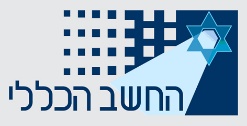 משרד האוצראגף החשב הכלליתכ"ם - התקשרויות ורכישותפרק משני:עריכת מכרזעריכת מכרזמשרד האוצראגף החשב הכלליתכ"ם - התקשרויות ורכישותתת פרק:הכנת מסמכי המכרזהכנת מסמכי המכרזמשרד האוצראגף החשב הכלליתכ"ם - התקשרויות ורכישותהוראה מקשרת:7.4.1.27.4.1.2משרד האוצראגף החשב הכלליתכ"ם - התקשרויות ורכישותמספר טופס:ט.7.4.1.2.5ט.7.4.1.2.5משרד האוצראגף החשב הכלליתכ"ם - התקשרויות ורכישותמהדורה:01תת מהדורה: 01שם התאגידתחום העבודה בו ניתנת קבלנות המשנהפרטי יצירת קשרתאריךשם התאגידחותמת התאגידשם המצהירחתימת המצהירתאריךמספר רישיוןחתימה וחותמתמס"דמספר הסעיף בחוזההעילה לאי חשיפתותאריךשם מלא של מורשי החתימה של המציעחתימה וחותמת המציעתאריךשם מלא של מורשי החתימה של המציעחתימה וחותמת המציע